INTRODUCCIÓNEl Plan Operativo Institucional se constituye en una herramienta de gestión para el seguimiento a la planeación de segundo orden de la Sala Administrativa del Consejo Superior de la Judicatura y se encuentra en armonía con la planeación estratégica y sectorial de la organización.De esta forma en la etapa previa de “Direccionamiento Estratégico”,  se presenta la alineación del plan a las directrices dadas por la Alta Dirección contenidas en el Plan Sectorial de Desarrollo 2015 – 2018, el cual contiene la política, objetivos (general y específicos), estrategias y recursos proyectados en el cuatrienio. En la fase de  “Planeación” se hace el levantamiento de la información necesaria para la dar cumplimiento a las política, objetivos generales, objetivos específicos y estrategias generales señaladas por la Sala Superior, con el fin de establecer las condiciones mínimas para el logro de dichos propósitos. Esta fase contempla las actividades siguientes: Identificación de Necesidades: Realizado a partir de la encuesta practicada a las Sedes Administrativas y Judiciales certificadas en las normas de calidad, los resultados de las encuestas de percepción, y las necesidades observadas desde la Coordinación Nacional del SIGCMA.  Estado actual del sistema integrado de gestión y control de la calidad y medio ambiente: Elaborada a partir de los resultados de las auditorías externas e internas de calidad y la revisión de los registros ubicados en el software de gestión de calidad. Determinación de recursos para la operación y la ejecución del PlanFormulación Riesgos para el cumplimiento del Plan: Para tal efecto se hace uso de la metodología de riesgos aprobada por el Comité del SIGCMA, la cual contempla el enfoque bajo el esquema propuesto en la norma NTC ISO 31000.Formulación mecanismos seguimiento: Se establecen los indicadores que permitirán monitorear el cumplimiento de los objetivos y metas contemplados en el Plan.En la fase del  “Hacer” se desarrollan las estrategias propuestas para dar cumplimiento a las políticas y objetivos contempladas por la Sala Superior en el Plan Sectorial de Desarrollo 2015 – 2018.La fase del  “Verificar” presenta la propuesta metodológica para llevar a cabo el seguimiento al plan junto con el cronograma establecido para tal fin.La fase del  “Actuar” desarrolla el procedimiento para la actualización del Plan cuando sea necesario.DIRECCIONAMIENTO ESTRATÉGICOConforme con la estructura dada en el Plan Sectorial de Desarrollo 2015 – 2018,  a continuación se presenta el direccionamiento dado por la Sala Superior en materia de su modelo de planeación. En este sentido, la Sala Administrativa del Consejo Superior de la Judicatura estableció a través del Plan Sectorial de Desarrollo 2015 – 2018 el modelo de planeación, el cual guarda armonía con lo preceptuado en el Acuerdo 2636 de 2004.  La Planeación en la organización presenta la estructura siguiente:De esta forma, se busca garantizar la alineación de los  planes y programas en la organización,    partiendo desde el direccionamiento estratégico y observando los distintos niveles establecidos en el proceso de la planeación. 2.1 OBJETIVO GENERAL:Optimizar los resultados de la gestión de la organización a través de una planeación alineada con las políticas y objetivos establecidos en el Plan Sectorial de Desarrollo 2015 - 2018.   2.2 POLÍTICAS Corresponde este ítem a las políticas definidas por la Alta Dirección para atender la visión y objetivos generales plasmados en el plan rector de la Rama Judicial.  Estas son: Política TecnológicaPolítica de Infraestructura JudicialPolítica de Desarrollo del Talento HumanoPolítica de Rediseños OrganizacionalesPolítica de Protección y SeguridadPolítica de Democratización de la Administración de JusticiaPolítica de Calidad de la JusticiaETAPA DE PLANEACIÓNDe esta forma, se busca garantizar la alineación del Plan de Mantenimiento y Mejoramiento del SIGCMA con los diferentes niveles de la planeación en la organización, partiendo desde el direccionamiento estratégico y observando los distintos niveles establecidos en el proceso de la planeación. Identificación de Necesidades: Realizado a partir de la encuesta practicada a las Sedes Administrativas y Judiciales, los resultados de las encuestas de percepción, y las necesidades observadas desde la Unidad de Desarrollo y Análisis Estadístico.  Estado actual: Elaborada a partir de los resultados de las auditorías externas e internas de calidad, de los resultados de las auditorías de la Contraloría General de la Nación y la revisión de los registros ubicados en los diferentes aplicativos. Determinación de recursos para la operación y fortalecimiento de la organización: Estos se establecen a partir de la proyección de los recursos asignados en el Plan Sectorial de Desarrollo para los proyectos que cuentan con recursos de inversión.Formulación Riesgos para el cumplimiento del Plan: Para tal efecto se hace uso de la metodología de riesgos aprobada por el Comité del SIGCMA, la cual contempla el enfoque bajo el esquema propuesto en la norma NTC ISO 31000.Formulación mecanismos seguimiento: Se establecen los indicadores que permitirán monitorear el cumplimiento de los objetivos y metas contemplados en el Plan.3.1  IDENTIFICACIÓN DE NECESIDADES:Durante el mes de diciembre de 2014 la Coordinación Nacional del SIGCMA practicó una encuesta en las Sedes Administrativas y Judiciales con el fin de conocer de primera mano las necesidades para la operación y mejoramiento de la organización.  Esta encuesta se encuentra en armonía con las políticas y planes establecidos en el Plan Sectorial de Desarrollo. Los resultados obtenidos fueron los siguientes:Necesidades de Capacitación: Este componente debe entenderse como la formación adicional requerida por los servidores judiciales que actualmente hacen parte del sistema integrado de gestión y control de la calidad y medio ambiente para el desarrollo de las competencias necesarias para operar correctamente el SIGCMA. Los resultados arrojados fueron los siguientes: Necesidades en Asesoría y Acompañamiento en el proceso de implementación, mantenimiento y mejora: Se entiende la asesoría y el acompañamiento como el “coaching” o entrenamiento realizado al personal para aplicar los conocimientos dados en materia de calidad, control y medio ambiente en el puesto de trabajo para efectos de poner en marcha, mantener o mejorar el sistema.  Los resultados arrojados fueron los siguientes:Necesidades en tecnología (software de gestión): La Sala Administrativa y la Dirección Ejecutiva de Administración Judicial cuentan con un software para el manejo del sistema de gestión de calidad.  A pesar de llevar operando más de ocho (8) años de manera ininterrumpida, la rotación del personal en las Seccionales, la falta de licencias (600 en total) para usuarios y la concentración del trabajo de registro en el aplicativo han evitado que éste  sea utilizado por la totalidad del personal, haciéndose necesario llevar a cabo un reentrenamiento del uso del aplicativo, especialmente en los temas siguientes:Necesidades de implementación del sistema de gestión de calidad en otros Despachos Judiciales del país: A través de solicitudes telefónicas, escritas y las encuestas realizadas se pudo determinar que existe un claro interés de un número significativo de Despachos Judiciales que estarían dispuestos a implementar el sistema de gestión de calidad.  Estos son los correspondientes a las solicitudes recibidas desde las Seccionales del país:NIVEL CENTRAL: Sala Civil de la Corte Suprema de JusticiaSECCIONAL BOGOTÁ: Juzgados del SAP de Bogotá. SECCIONAL BOLÍVAR:Zona de Consolidación El Carmen de BolivarSECCIONAL TOLIMAJuzgados del Circuito de ChaparralSECCIONAL QUINDIOJuzgados del Circuito Judicial de ArmeniaNecesidades de personal: La totalidad de las sedes administrativas han solicitado el fortalecimiento de la planta de personal para atender el sinnúmero de actividades propias de su gestión.  Así mismo los Despachos Judiciales han solicitado la continuación de las medidas de descongestión que venían operando durante el 2014.3.2  ESTADO ACTUAL:Los insumos tenidos en cuenta para llevar a cabo la evaluación del estado de la operación de la organización, la cual se fundamenta en el modelo de gestión basado en las normas de calidad es obtenida a partir de la información siguiente:Informe de la auditoría interna de calidad año 2014.Informe de la auditoría externa de calidad año 2014.Evaluación del MECI 1000:2014.Informe Contraloría General de la República 2014.Revisión software de gestión de calidad.Informe de Auditoría Interna de Calidad 2014: Durante los meses de  julio, agosto, septiembre y octubre de 2014 se realizó la auditoría al SIGCMA con el fin de establecer la eficacia, eficiencia y efectividad del modelo de gestión de la organización, para que de esta forma se incorpore en la planeación los asuntos que requieren mayor atención por las diferentes áreas. Para tal efecto, el Comité Nacional del SIGCMA liderado por las Doctoras Claudia Granados y Paola Zuluaga aprobó el Programa de Auditorías Internas de Calidad, el cual contó con veinticinco (25) profesionales para la realización del trabajo de campo y la elaboración y  presentación de informes:   De esta forma, la auditoría practicada se llevó a cabo en la totalidad de los procesos del nivel central y en las sedes administrativas de las Salas y Direcciones Seccionales, partiendo de los resultados arrojados en el proceso de revisión de los años anteriores y de las directrices dadas por el Comité Nacional del SIGCMA de conformidad con las instrucciones del Magistrado Líder del SIGCMA, Doctor Ricardo Monroy Church. En el nivel central los resultados obtenidos fueron los siguientes:Se presentaron nueve (9) hallazgos clasificados de la siguiente forma: Ocho (8) corresponden a observaciones, es decir incumplimientos puntuales de las normas de calidad que no afectan la integridad del sistema de gestión y uno (1) relacionado con el tema de competencias de acuerdo con las disposiciones dadas en el Acuerdo PSAA14-10161 por la Sala Superior.  Sobre el incumplimiento de requisitos de la norma se observa que cinco (5) están relacionados con el control de los documentos y registros, tres (3) a temas asociados al uso de las metodologías de seguimiento y mejora, y uno  (1) al manejo de las competencias de los servidores judiciales del nivel central.El cuadro siguiente resume el incumplimiento de requisitos por numerales de las normas de calidad NTCGP 1000:2009 y NTCISO 9001:2008:Utilizando la misma metodología los resultados obtenidos en el nivel seccional  fueron los siguientes:Se presentaron treinta y cinco (35) hallazgos  en las veintitrés Seccionales (Salas Administrativas y Direcciones Seccionales) clasificados de la siguiente forma: Treinta y cuatro (34) corresponden a observaciones, es decir incumplimientos puntuales de las normas de calidad que no afectan la integridad del sistema de gestión y uno (1) mayor relacionado con el capítulo cinco (5) de la norma “Responsabilidad de la Dirección”, el cual  de competencias de acuerdo con las disposiciones dadas en el Acuerdo PSAA14-10161 por la Sala Superior.  Sobre el incumplimiento de requisitos de la norma se observa que siete (7) están relacionados con el control de los documentos y registros, veinticinco (25) a temas asociados al uso de las metodologías de seguimiento y mejora, dos (2) a competencias y uno  (1) a la responsabilidad de la dirección.Estos son los resultados:De la misma forma, en las sedes judiciales los hallazgos fueron los siguientes: Se presentaron cinco (5) hallazgos en los doscientos setenta y ocho Despachos Judiciales (278)  clasificados de la siguiente forma: Dos (2) corresponden a observaciones, es decir incumplimientos puntuales de las normas de calidad que no afectan la integridad del sistema de gestión y uno (1) mayor relacionado con el tema de gestión de riesgos y que puede llegar a afectar significativamente el sistema de gestión.  Informe de Auditoría Externa de Calidad 2014: A partir del 20 de octubre y hasta el 24 de octubre se llevó a cabo el ejercicio de auditoría externa de calidad con el fin de verificar la renovación del certificado del sistema de gestión de calidad en las sedes administrativas y judiciales del país.  Así mismo se realizó la auditoría para las nuevas sedes judiciales que se incorporaron durante el 2014 al sistema de gestión de calidad. Los resultados fueron los siguientes:En el nivel central se presentó una no conformidad menor asociada con la debilidad en la toma de acciones correctivas o preventivas a partir del incumplimiento de un indicador. En el nivel seccional se presentaron cuatro (4) no conformidades menores; dos (2) de ellas en la Seccional de Magdalena por no haberse evidenciado mecanismos para medir la satisfacción del usuario y no tomar acciones correctivas a partir de no conformidades observadas.  Las otras dos (2) no conformidades menores se detectaron en las Seccionales de Florencia y Pasto. En la primera Seccional  por  falta de desarrollo del modelo de competencias y la segunda por no contar con la información completa en el Informe de Revisión para la Alta Dirección teniendo en cuenta lo exigido en el numeral 5.6.2 de las normas de calidad. En las sedes judiciales solo se presentó una no conformidad  menor en los Despachos Judiciales del SPA de Bucaramanga generada por no tomar acciones correctivas a partir de hallazgos de auditoría.El cuadro siguiente muestra el consolidado de hallazgos (ninguno mayor) en las sedes administrativas y judiciales auditadas: De otra parte el Ente Certificador realizó una serie de recomendaciones orientadas a fortalecer la gestión de los Despachos Judiciales del país. Estas fueron:3.2.3 Evaluación MECI (Versión 1000:2014)La firma AIP entregó como parte del producto establecido en el Contrato 069 de 2014 los resultados del diagnóstico realizado al Modelo Estándar de Control Interno conforme con la actualización presentada en el MECI a partir del Decreto 943 del mismo año. Luego de realizadas a los productos requeridos en el Manual MECI 1000:2014, la conclusión del consultor es que el modelo implementado cumple en un 94% con los requisitos establecidos en dicho manual.  Los resultados se muestran en la tabla siguiente: Los principales aspectos sobre los que es necesario trabajar de acuerdo con los resultados arrojados en el diagnóstico realizado son los siguientes:Actualización del Manual de Funciones y Competencias Laborales de las Unidades de la Sala Administrativa y la Dirección Ejecutiva.Revisar si es necesaria la actualización del Código de Ética (estructura funcional). La actualización de la política de riesgos.El fortalecimiento de los planes de mejoramiento, conforme con los hallazgos de las auditorías externas de calidad y la exigencia que sobre el particular se establece en el MECI 1000:2014.Informe Contraloría General de la República: El informe de la auditoría presentada por el máximo órgano de control en junio de 2015:  Debilidad en la ejecución de los controles de seguimiento de las actividades de seguimiento de la función de planeación.Debilidad en el control de registros  y sistemas de información (tema asociado a las cifras que se presentan de avances en el Informe al Congresos, información estadística y los datos reportados en el DNP). Debilidades en los indicadores de gestión relacionados con los planes de acción. El fortalecimiento de los planes de mejoramiento, conforme con los hallazgos de las auditorías externas de calidad y la exigencia que sobre el particular se establece en el MECI 1000:2014.Revisión Software de Gestión de CalidadLa Coordinación Nacional del SIGCMA llevó a cabo la revisión de los registros en el software de gestión de calidad con el fin de identificar debilidades en la operación del sistema que puedan afectar el sostenimiento y mejoramiento del modelo establecido por la Sala Superior. El resultado arrojado luego del proceso de revisión es el siguiente:Nivel Central:En el nivel central se observa cierto relajamiento en la operación del sistema de gestión en el cierre de fin de año.  Se encuentran indicadores sin medir, un gran número de planes de mejoramiento sin atender y en menor grado pero de mucho impacto la actualización de los riesgos en el software.  El anexo 1 adjunto refleja la situación encontrada.Nivel Seccional:En el nivel seccional se observa cierta debilidad en la toma de acciones preventivas surgidas a partir de los riesgos identificados y el cierre oportuno de las acciones de gestión. Ver anexo 1Despachos Judiciales Certificados:En general se observa una buena dinámica y disposición en los Despachos Judiciales de mantener de la mejor forma su sistema de gestión, excepto en el SAP de Buga quien presenta inconvenientes con la actualización de la información. Ver anexo 1.3.3  DETERMINACIÓN DE RECURSOS PARA LA OPERACIÓN DEL SIGCMA:Para el 2015 el Plan Sectorial de Desarrollo 2015 – 2018 proyectó recursos por (trescientos tres mil quinientos once mil ciento sesenta y un mil cuatrocientos noventa) $303.511.161.490 pesos, recursos que fueron aprobados en su totalidad por el Gobierno Nacional a través del Decreto de liquidación del presupuesto.  En este sentido, conforme con la información suministrada por la Unidad de Planeación de la Dirección Ejecutiva de Administración Judicial y  la División de Planeación Estratégica y Gestión de Calidad, los recursos proyectados en el Plan Sectorial y aprobados con Decreto de Liquidación del Presupuesto fueron:Para lograr el éxito en el cumplimiento de estos proyectos, ya por que los recursos sean limitados o porque requieren un alto grado de seguimiento y acompañamiento, los procesos de la organización definieron actividades apalancadas con recursos de funcionamiento (personal, procesos, tecnología e infraestructura).3.4  FORMULACIÓN DE RIESGOS DEL PLAN SIGCMA:Los riesgos para la realización del presente Plan se encuentran contenidos en el proceso de Mejoramiento del SIGCMA del software de gestión de calidad. 3.5  FORMULACIÓN DE MECANISMOS DE SEGUIMIENTO DEL PLAN SIGCMA:Los indicadores se encuentran formulados en el software de gestión de calidad asociados al seguimiento del presente plan están asociados a dos aspectos fundamentales:Cumplimiento de tareas.Cumplimiento de metas.IDENTIFICACIÓN DE NECESIDADES PARA EL 2015La identificación de las necesidades actuales para la operación y fortalecimiento de la organización y el cumplimiento de las metas y objetivos establecidos en el Plan son los siguientes: Para el desarrollo de estos grandes temas, y de conformidad con los hallazgos evidenciados en las pasadas auditorías, se identifican las actividades siguientes a realizar tanto en la parte administrativa como judicial:Sobre Necesidades para el fortalecimiento de la Planeación y el control (hallazgos Contraloría General de la República)Ajuste de la Estructura del SIGCMAActualización de procesos y procedimientos incorporando los requisitos establecidos para MECI, ambiental y adoptando buenas prácticas en responsabilidad social.Atención Ley 1474 de 2011 y 1712 de 2014Reformulación y/o actualización de indicadoresElaboración de Planes y ProgramasNecesidades para la Operación de la organización:Elaboración del Informe de Revisión para la Alta DirecciónFortalecimiento del Desarrollo de Competencias LaboralesMedición y análisis de indicadoresToma de acciones de gestión (Riesgos, QRSs. No Conformidades)Actualización de Riesgos por ProcesoNecesidades para las Revisiones del sistema de planeaciónRealización de auditorías internas de calidadRealización de auditoría externa de calidadSeguimiento a Planes y ProgramasMedición y análisis de encuestas de satisfacciónNecesidades para el Fortalecimiento de Acciones (Planes de Mejoramiento)Toma de acciones a partir de la auditoría externa de calidad 2014.Implementación y revisión del sistema de gestión de calidad en los Despachos Judiciales que se incorporan en el SIGCMA.En consideración de las necesidades identificadas y a los temas propuestos se sugiere el desarrollo de las actividades expuestas en el siguiente capítulo.ESTRATEGÍAS Y METAS PARA LA CONSOLIDACIÓN Y FORTALECIMIENTO DE LA PLANEACIÓN, OPERACIÓN Y CONTROL DE LA ORGANIZACIÓNCon el fin de dar cumplimiento a los objetivos definidos en el presente plan, se presenta a continuación las estrategias y metas establecidas para alcanzar estos logros.Llevar a cabo la revisión del sistema de gestión de calidad en la Sala Administrativa del Consejo Superior de la Judicatura, Dirección Ejecutiva de Administración Judicial (Nivel Central y Seccional), Despachos Judiciales certificados y Despachos Judiciales en proceso de certificación.  Cronograma de Actividades propuesto año 2015 Los proyectos y actividades que se presentan a continuación son el producto de las necesidades identificadas para garantizar la operación del sistema en aras de continuar el proceso de fortalecimiento del Sistema Integrado de Gestión de Calidad.CRONOGRAMA DE ACTIVIDADES PLAN SIGCMA 2015OBJETIVO 1: FORTALECIMIENTO DE LA TRASPARENCIA INSTITUCIONALOBJETIVO 2: GARANTIZAR LA OPERACIÓN DEL SISTEMA INTEGRADO DE GESTIÓN Y CONTROL DE LA CALIDAD Y EL MEDIO AMBIENTEOBJETIVO 3 INCORPORACIÓN DE NUEVAS HERRAMIENTAS Y METODOLOGÍAS CONTENIDAS EN LA ACTUALIZACIÓN DE LAS NORMAS DE CALIDAD, CONTROL Y GESTIÓN (MECI 1000:2014, ISO 31000, ISO 26000, ISO 14001OBJETIVO 4 GARANTIZAR EL CUMPLIMIENTO DE LA POLÍTICA DEL SIGCMA10. Mecanismos de Seguimiento y Medición Plan de Implementación y Mejoramiento del SIGMA Para efectos de hacer el seguimiento al Plan de Mantenimiento y Mejoramiento del SGC, la Coordinación Nacional del SIGCMA propone formular los indicadores que se presentan a continuación: TEMAS DE CAPACITACIÓNPORCENTAJE DEL PERSONAL  QUE REQUIERE CAPACITACIÓN POR TEMAPORCENTAJE DEL PERSONAL  QUE REQUIERE CAPACITACIÓN POR TEMATEMAS DE CAPACITACIÓNSEDES ADMINISTRATIVASSEDES JUDICIALESConocimiento del Sistema de Gestión de Calidad 68%79%Conocimiento e implementación del Sistema de Gestión Ambiental.100%100%Formación de Auditores (Calidad, MECI, Ambiental)89%100%Formación de Indicadores y análisis.89%79%Administración de Riesgos.89%100%Producto no Conforme95%100%Levantamiento de Acciones de Gestión89%97%TEMAS DE ASESORÍAPORCENTAJE DEL PERSONAL  QUE REQUIERE ASESORÍA POR TEMAPORCENTAJE DEL PERSONAL  QUE REQUIERE ASESORÍA POR TEMATEMAS DE ASESORÍASEDES ADMINISTRATIVASSEDES JUDICIALESAdministración de Riesgos.95%100%Análisis de Indicadores.95%100%Levantamiento de Acciones de gestión.100%100%Fortalecimiento de Competencias.89%100%Producto no Conforme.100%100%Elaboración de informe de revisión para la alta dirección69%100%Gestión del Cambio.100%67%TEMAS DE ENTRENAMIENTO SOFTWARE DE GESTIÓN DE CALIDADPORCENTAJE DEL PERSONAL  QUE REQUIERE ENTRENAMIENTO SOFTWARETEMAS DE ENTRENAMIENTO SOFTWARE DE GESTIÓN DE CALIDADSEDES ADMINISTRATIVASNo existe software instalado en Sedes JudicialesMódulo Estrategia y Medición70%Módulo Auditorías95%Módulo Acciones de Gestión 95%Módulo  de Competencias.100%Módulo de Riesgos70%#AUDITOR UNIDAD O DEPENDENCIA DEL PROFESIONAL ASIGNADO#AUDITOR UNIDAD O DEPENDENCIA DEL PROFESIONAL ASIGNADO1Alvaro Garzón Diaz    CENDOJ2Carlos Castro CollUDAE3Ceferino VelásquezUDAE4Diego Londoño AyranUDAE5Javier Alfonso Naranjo RamirezCENDOJ6José Eduardo GómezDESPACHO DEAJ7Luis Alberto LeytonREGISTRO ABOGADOS13Luz Miriam RozoREGISTRO ABOGADOS14Marcela CastañoCENDOJ15Nelson RincónDEAJ ADMINISTRATIVA16Nubia ArevaloCENDOJ17Rafaél GómezCENDOJ18Raúl CardenasDEAJ UIF19Ricardo MolinaDEAJ PLANEACIÓN20Sandra Diaz JaraSEGURIDAD21Sandra Paola CastilloUDAE22Tomás VillagránSECC BOGOTÁ23Wilfredo Rincon   ADMON CARRERA25William EspinosaADMON CARRERAPROCESONUMERAL DE LA NORMA NTCGP 1000 y/o NTCISO 9001 incumplidoNUMERAL DE LA NORMA NTCGP 1000 y/o NTCISO 9001 incumplidoNUMERAL DE LA NORMA NTCGP 1000 y/o NTCISO 9001 incumplidoNUMERAL DE LA NORMA NTCGP 1000 y/o NTCISO 9001 incumplidoNUMERAL DE LA NORMA NTCGP 1000 y/o NTCISO 9001 incumplidoNUMERAL DE LA NORMA NTCGP 1000 y/o NTCISO 9001 incumplidoPROCESO4.1 g4.2.14.2.36.2.28.2.38.5.1Adquisición BYSControl de DocumentosCierre de accionesAdmon SeguridadNo se presentaronNo se presentaronNo se presentaronNo se presentaronNo se presentaronNo se presentaronAsistencia LegalNo se presentaronNo se presentaronNo se presentaronNo se presentaronNo se presentaronNo se presentaronAdmon CarreraNo se presentaron No se presentaron No se presentaron No se presentaron No se presentaron No se presentaron Auditoría InternaNo se presentaron No se presentaron No se presentaron No se presentaron No se presentaron No se presentaron Comunicación InstitucionalNo se presentaron No se presentaron No se presentaron No se presentaron No se presentaron No se presentaron G FinancieraNo se presentaron  No se presentaron  No se presentaron  No se presentaron  No se presentaron  No se presentaron  G DocumentalDebilidad en controlesG HumanaCompetenciasG Información JudicialControl de Registros - RiesgosG Información Estadística  No se presentaron    No se presentaron    No se presentaron    No se presentaron    No se presentaron    No se presentaron  G Formación JudicialCompetenciasG Listas Altas Cortes  No se presentaron   No se presentaron   No se presentaron   No se presentaron   No se presentaron   No se presentaron G Salud Ocupacional  No se presentaron  No se presentaron  No se presentaron  No se presentaron  No se presentaron  No se presentaronG TecnológicaDebilidad en controlesSeguimiento Proceso
Acciones oportunasMejoramiento SIGCMANo se presentaron No se presentaron No se presentaron No se presentaron No se presentaron No se presentaron Mejoramiento InfraestructuraNo se presentaron No se presentaron No se presentaron No se presentaron No se presentaron No se presentaron Modernización Gestión  JudicialActualización LMD y Doc SGCPlaneación  EstratégicaMedición indicador nuevoRegistro y ControlNo se presentaron No se presentaron No se presentaron No se presentaron No se presentaron No se presentaron Reordenamiento Judicial No se presentaron No se presentaron No se presentaron No se presentaron No se presentaron No se presentaron SECCIONALES4.1 g4.2.14.2.45.5.16.2.28.2.38.48.58.5.18.5.28.5.3TOTAL Antioquia2 Atlántico2 Bogotá3 BolívarNo se presentaronNo se presentaronNo se presentaronNo se presentaronNo se presentaronNo se presentaronNo se presentaronNo se presentaronNo se presentaronNo se presentaronNo se presentaron0 BoyacáNo se presentaronNo se presentaronNo se presentaronNo se presentaronNo se presentaronNo se presentaronNo se presentaronNo se presentaronNo se presentaronNo se presentaronNo se presentaron0 CaldasNo se presentaronNo se presentaronNo se presentaronNo se presentaronNo se presentaronNo se presentaronNo se presentaronNo se presentaronNo se presentaronNo se presentaronNo se presentaron0Caquetá2 Cauca3 CesarNo se presentaronNo se presentaronNo se presentaronNo se presentaronNo se presentaronNo se presentaronNo se presentaronNo se presentaronNo se presentaronNo se presentaronNo se presentaron Chocó4 Córdoba2 Guajira5 Huila1 Magdalena4 Meta2 Nariño2Nte Santander2QuindíoNo se presentaronNo se presentaronNo se presentaronNo se presentaronNo se presentaronNo se presentaronNo se presentaronNo se presentaronNo se presentaronNo se presentaronNo se presentaron0RisaraldaNo se presentaronNo se presentaronNo se presentaronNo se presentaronNo se presentaronNo se presentaronNo se presentaronNo se presentaronNo se presentaronNo se presentaronNo se presentaron0Santander1SucreNo se presentaronNo se presentaronNo se presentaronNo se presentaronNo se presentaronNo se presentaronNo se presentaronNo se presentaronNo se presentaronNo se presentaronNo se presentaron0TolimaNo se presentaronNo se presentaronNo se presentaronNo se presentaronNo se presentaronNo se presentaronNo se presentaronNo se presentaronNo se presentaronNo se presentaronNo se presentaron0Vale del CaucaNo se presentaronNo se presentaronNo se presentaronNo se presentaronNo se presentaronNo se presentaronNo se presentaronNo se presentaronNo se presentaronNo se presentaronNo se presentaron0Por Numeral31312106112535ALTAS CORTES Y DESPACHOS4.25.5.16.16,38.2.38.48.58.5.28.5.3TOTALJuzgados de ItagüíNo se presentaron No se presentaron No se presentaron No se presentaron No se presentaron No se presentaron No se presentaron No se presentaron No se presentaron 0Juzgados de EnvigadoNo se presentaron No se presentaron No se presentaron No se presentaron No se presentaron No se presentaron No se presentaron No se presentaron No se presentaron 0Juzgados del SAP de BucaramangaNo se presentaron No se presentaron No se presentaron No se presentaron No se presentaron No se presentaron No se presentaron No se presentaron No se presentaron 0Juzgados del SAP de Buga3Juzgados Civiles del Circuito de Barranquilla2Por Numeral1101110005SEDEPROCESONumeral de las normas de calidad incumplido NTCGP 1000:2009 y NTC ISO 9001:2008 Numeral de las normas de calidad incumplido NTCGP 1000:2009 y NTC ISO 9001:2008 Numeral de las normas de calidad incumplido NTCGP 1000:2009 y NTC ISO 9001:2008 Numeral de las normas de calidad incumplido NTCGP 1000:2009 y NTC ISO 9001:2008 Numeral de las normas de calidad incumplido NTCGP 1000:2009 y NTC ISO 9001:2008 SEDEPROCESO5.6.26.2.28.2.18.58.5.2Nivel Central (Sala Administrativa)Comunicación InstitucionalDebilidad la toma de acciones a partir del incumplimiento de un indicadorNivel Seccional - FlorenciaG Formación JudicialDebilidad en el desarrollo de competencias del personalNivel Seccional - Santa MartaMejoramiento SIGCMANo se mide la percepción del usuarioNivel Seccional - Santa MartaMejoramiento SIGCMADebilidad en la toma de acciones correctivas a partir de hallazgosNivel Seccional - PastoPlaneación EstratégicaFalta de información en el Informe de Revisión de la Alta Dirección SEDE JUDICIAL OPORTUNIDAD DE MEJORATEMA ASOCIADOTodas las sedes judiciales auditadasOptimización del proceso de auditorías internas de calidad.Optimización de ProcedimientosTodas las sedes judicialesIncluir indicadores y riesgos para mejorar el seguimiento a las auditorías internas de calidad.Mecanismos de seguimiento y mediciónTodas las sedes judicialesRevisar la metas establecidas con el fin de hacerlas más retadoras.Mecanismos de seguimiento y mediciónTodas las sedes judicialesRevisar el procedimiento de auditorías con el fin de establecer tiempos que permitan controlar las posibles demoras en la atención de acciones.Implementación de nuevos controlesTodas las sedes judicialesRealizar auditorías de calidad  selectivas con el fin de ampliar el tiempo utilizado en los procesos y sedes que sean auditadas.Optimización de procedimientosTodas las sedes judiciales excepto la Sala Civil de la Corte Suprema de JusticiaFortalecer el análisis de datosMecanismos de seguimiento y mediciónSala Civil Corte Suprema de JusticiaConsiderar el crear indicadores de eficiencia frente a cumplimiento de términos de prestación del servicio. Mecanismos de seguimiento y mediciónSala Civil de la Corte Suprema de JusticiaEl informe de la encuesta de satisfacción debería ser más detallado en cuanto a los resultados por cada tipo de usuario y establecer la representatividad de la muestra, para que se fundamente las decisiones que se tomen con base en él. Mecanismos de seguimiento y mediciónSala Civil de la Corte Suprema de JusticiaCon el fin de preservar la información de la jurisprudencia y facilitar su consulta a los usuarios en forma oportuna y sin generar cargas de trabajo adicionales, es importante que se considere la unificación de los sistemas de información actuales Mecanismos de seguimiento y mediciónCOMPONENTEESTADO1.1.1 Acuerdos, compromisos y protocolos éticos92%1.1.2 Desarrollo del talento humano96%1.2.1 Planes, programas y proyectos85%1.2.2 Modelo de operación por procesos100%1.2.3 Estructura organizacional100%1.2.4 Indicadores de gestión80%1.2.5 Políticas de operación100%1.3.1 Política de administración de riesgos100%1.3.2 Identificación del riesgo100%1.3.3 Análisis y valoración del riesgo83%2.1.1 Autoevaluación del control y gestión100%2.2.1 Auditoría interna100%2.3.1 Plan de mejoramiento77%Información y Comunicación interna y externa93%Sistemas de información y comunicación100%PROMEDIO94%POLITICAPROCESO RESPONSABLEESTRATEGIAS PSDRJINFORMACIÓN SOBRE IDENTIFICACIÓN Y CLASIFICACIÓN DE LOS PROYECTOSINFORMACIÓN SOBRE IDENTIFICACIÓN Y CLASIFICACIÓN DE LOS PROYECTOSINFORMACIÓN FINANCIERADecreto de LiquidaciónPOLITICAPROCESO RESPONSABLEESTRATEGIAS PSDRJINFORMACIÓN SOBRE IDENTIFICACIÓN Y CLASIFICACIÓN DE LOS PROYECTOSINFORMACIÓN SOBRE IDENTIFICACIÓN Y CLASIFICACIÓN DE LOS PROYECTOSINFORMACIÓN FINANCIERADecreto de LiquidaciónPOLITICAPROCESO RESPONSABLEESTRATEGIAS PSDRJINFORMACIÓN SOBRE IDENTIFICACIÓN Y CLASIFICACIÓN DE LOS PROYECTOSINFORMACIÓN SOBRE IDENTIFICACIÓN Y CLASIFICACIÓN DE LOS PROYECTOSINFORMACIÓN FINANCIERADecreto de LiquidaciónPOLITICAPROCESO RESPONSABLEESTRATEGIAS PSDRJRUBRO PRESUPUESTALNOMBREINFORMACIÓN FINANCIERADecreto de LiquidaciónTECNOLOGIAGestión TecnológicaDesarrollar el Plan Estratégico Tecnológico de la Rama Judicial213-803-3Sistematización Despachos Judiciales a Nivel Nacional17.976.715.681162.479.000.000TECNOLOGIAGestión TecnológicaDesarrollar el Plan Estratégico Tecnológico de la Rama Judicial213-803-3Sistematización Despachos Judiciales a Nivel Nacional14.400.000.000162.479.000.000TECNOLOGIAGestión TecnológicaDesarrollar el Plan Estratégico Tecnológico de la Rama Judicial213-803-3Sistematización Despachos Judiciales a Nivel Nacional      19.719.470.122 162.479.000.000TECNOLOGIAGestión TecnológicaDesarrollar el Plan Estratégico Tecnológico de la Rama Judicial213-803-3Sistematización Despachos Judiciales a Nivel Nacional      19.719.470.122 162.479.000.000TECNOLOGIAGestión TecnológicaDesarrollar el Plan Estratégico Tecnológico de la Rama Judicial213-803-3Sistematización Despachos Judiciales a Nivel Nacional      19.719.470.122 162.479.000.000TECNOLOGIAGestión TecnológicaDesarrollar el Plan Estratégico Tecnológico de la Rama Judicial213-803-3Sistematización Despachos Judiciales a Nivel Nacional      19.719.470.122 162.479.000.000TECNOLOGIAGestión TecnológicaDesarrollar el Plan Estratégico Tecnológico de la Rama Judicial213-803-3Sistematización Despachos Judiciales a Nivel Nacional      19.719.470.122 162.479.000.000TECNOLOGIAGestión TecnológicaDesarrollar el Plan Estratégico Tecnológico de la Rama Judicial213-803-3Sistematización Despachos Judiciales a Nivel Nacional      19.719.470.122 162.479.000.000TECNOLOGIAGestión TecnológicaDesarrollar el Plan Estratégico Tecnológico de la Rama Judicial213-803-3Sistematización Despachos Judiciales a Nivel Nacional      19.719.470.122 162.479.000.000TECNOLOGIAGestión TecnológicaDesarrollar el Plan Estratégico Tecnológico de la Rama Judicial213-803-3Sistematización Despachos Judiciales a Nivel Nacional      19.719.470.122 162.479.000.000TECNOLOGIAGestión TecnológicaDesarrollar el Plan Estratégico Tecnológico de la Rama Judicial213-803-3Sistematización Despachos Judiciales a Nivel Nacional19.146.720.521162.479.000.000TECNOLOGIAGestión TecnológicaDesarrollar el Plan Estratégico Tecnológico de la Rama Judicial213-803-3Sistematización Despachos Judiciales a Nivel Nacional120.000.000162.479.000.000TECNOLOGIAGestión TecnológicaDesarrollar el Plan Estratégico Tecnológico de la Rama Judicial213-803-3Sistematización Despachos Judiciales a Nivel Nacional890.000.000162.479.000.000TECNOLOGIAGestión TecnológicaDesarrollar el Plan Estratégico Tecnológico de la Rama Judicial213-803-3Sistematización Despachos Judiciales a Nivel Nacional18.191.811.300162.479.000.000TECNOLOGIAGestión TecnológicaDesarrollar el Plan Estratégico Tecnológico de la Rama Judicial213-803-3Sistematización Despachos Judiciales a Nivel Nacional10.000.000.000162.479.000.000TECNOLOGIAGestión TecnológicaDesarrollar el Plan Estratégico Tecnológico de la Rama Judicial213-803-3Sistematización Despachos Judiciales a Nivel Nacional4.514.106.583162.479.000.000TECNOLOGIAGestión TecnológicaDesarrollar el Plan Estratégico Tecnológico de la Rama Judicial213-803-3Sistematización Despachos Judiciales a Nivel Nacional1.400.000.000162.479.000.000TECNOLOGIAGestión TecnológicaDesarrollar el Plan Estratégico Tecnológico de la Rama Judicial213-803-3Sistematización Despachos Judiciales a Nivel Nacional700.000.000162.479.000.000TECNOLOGIAGestión TecnológicaDesarrollar el Plan Estratégico Tecnológico de la Rama Judicial213-803-3Sistematización Despachos Judiciales a Nivel Nacional13.000.000.000162.479.000.000TECNOLOGIAGestión TecnológicaDesarrollar el Plan Estratégico Tecnológico de la Rama Judicial213-803-3Sistematización Despachos Judiciales a Nivel Nacional360.000.000162.479.000.000TECNOLOGIAGestión TecnológicaDesarrollar el Plan Estratégico Tecnológico de la Rama Judicial213-803-3Sistematización Despachos Judiciales a Nivel Nacional823.600.000162.479.000.000TECNOLOGIAGestión TecnológicaDesarrollar el Plan Estratégico Tecnológico de la Rama Judicial213-803-3Sistematización Despachos Judiciales a Nivel Nacional800.000.000162.479.000.000TECNOLOGIAGestión TecnológicaDesarrollar el Plan Estratégico Tecnológico de la Rama Judicial213-803-3Sistematización Despachos Judiciales a Nivel Nacional2.000.000.000162.479.000.000TECNOLOGIAGestión TecnológicaDesarrollar el Plan Estratégico Tecnológico de la Rama Judicial213-803-3Sistematización Despachos Judiciales a Nivel Nacional630.000.000162.479.000.000TECNOLOGIAGestión TecnológicaDesarrollar el Plan Estratégico Tecnológico de la Rama Judicial213-803-3Sistematización Despachos Judiciales a Nivel Nacional2.050.000.000162.479.000.000TECNOLOGIAGestión TecnológicaDesarrollar el Plan Estratégico Tecnológico de la Rama Judicial213-803-3Sistematización Despachos Judiciales a Nivel Nacional699.160.000162.479.000.000TECNOLOGIAGestión TecnológicaDesarrollar el Plan Estratégico Tecnológico de la Rama Judicial213-803-3Sistematización Despachos Judiciales a Nivel Nacional16.922.818.498162.479.000.000TECNOLOGIAGestión TecnológicaDesarrollar el Plan Estratégico Tecnológico de la Rama Judicial213-803-3Sistematización Despachos Judiciales a Nivel Nacional1.142.026.765162.479.000.000TECNOLOGIAGestión TecnológicaDesarrollar el Plan Estratégico Tecnológico de la Rama Judicial213-803-3Sistematización Despachos Judiciales a Nivel Nacional800.000.000162.479.000.000TECNOLOGIAGestión TecnológicaDesarrollar el Plan Estratégico Tecnológico de la Rama Judicial213-803-3Sistematización Despachos Judiciales a Nivel Nacional150.000.000162.479.000.000TECNOLOGIAGestión TecnológicaDesarrollar el Plan Estratégico Tecnológico de la Rama Judicial213-803-3Sistematización Despachos Judiciales a Nivel Nacional1.000.000.000,00162.479.000.000DEMOCRATIZACIÓN DE LA ADMINISTRACIÓN DE JUSTICIAComunicación InstitucionalFortalecer el sistema de atención al ciudadano410-803-39Investigación, Formulación y Diseño del Sistema de archivo Judicial y Recuperación de la Memoria Historico Judicial como patrimonio Nacional870.000.0001.835.000.000DEMOCRATIZACIÓN DE LA ADMINISTRACIÓN DE JUSTICIAComunicación InstitucionalFortalecer el sistema de atención al ciudadano410-803-39Investigación, Formulación y Diseño del Sistema de archivo Judicial y Recuperación de la Memoria Historico Judicial como patrimonio Nacional1.835.000.000DEMOCRATIZACIÓN DE LA ADMINISTRACIÓN DE JUSTICIAComunicación InstitucionalFortalecer el sistema de atención al ciudadano410-803-39Investigación, Formulación y Diseño del Sistema de archivo Judicial y Recuperación de la Memoria Historico Judicial como patrimonio Nacional261.000.0001.835.000.000DEMOCRATIZACIÓN DE LA ADMINISTRACIÓN DE JUSTICIAComunicación InstitucionalFortalecer el sistema de atención al ciudadano410-803-39Investigación, Formulación y Diseño del Sistema de archivo Judicial y Recuperación de la Memoria Historico Judicial como patrimonio Nacional1.835.000.000DEMOCRATIZACIÓN DE LA ADMINISTRACIÓN DE JUSTICIAComunicación InstitucionalFortalecer el sistema de atención al ciudadano410-803-39Investigación, Formulación y Diseño del Sistema de archivo Judicial y Recuperación de la Memoria Historico Judicial como patrimonio Nacional704.000.0001.835.000.000DEMOCRATIZACIÓN DE LA ADMINISTRACIÓN DE JUSTICIAComunicación InstitucionalFortalecer el sistema de atención al ciudadano410-803-39Investigación, Formulación y Diseño del Sistema de archivo Judicial y Recuperación de la Memoria Historico Judicial como patrimonio Nacional1.835.000.000DESARROLLO DEL TALENTO HUMANOComunicación InstitucionalAdecuación Institucional410-803-12Mejoramiento de los procesos de administración de la carrera judicial1.689.000.0004.831.000.000DESARROLLO DEL TALENTO HUMANOAdministración de la Carrera JudicialConsolidar la selección del talento humano por el Sistema de Carrera Judicial410-803-12Mejoramiento de los procesos de administración de la Carrera Judicial1.613.763.0004.831.000.000DESARROLLO DEL TALENTO HUMANOAdministración de la Carrera JudicialConsolidar la selección del talento humano por el Sistema de Carrera Judicial410-803-12Mejoramiento de los procesos de Administración de la Carrera Judicial1.128.237.0004.831.000.000DESARROLLO DEL TALENTO HUMANOAdministración de la Carrera JudicialConsolidar la selección del talento humano por el Sistema de Carrera Judicial410-803-12Mejoramiento de los procesos de Administración de la Carrera Judicial200.000.0004.831.000.000DESARROLLO DEL TALENTO HUMANOAdministración de la Carrera JudicialConsolidar la selección del talento humano por el Sistema de Carrera Judicial410-803-12Mejoramiento de los procesos de Administración de la Carrera Judicial200.000.0004.831.000.000REDISEÑO ORGANIZACIONALModernización de la Gestión JudicialDiseñar e implementar nuevos modelos de gestión410-803-34Estudios e investigaciones sociojurídicas a nivel nacional1.438.000.0001.438.000.000PROTECCIÓN Y SEGURIDADAdministración de la SeguridadOfrecer niveles de seguridad integrales a los servidores y bienes al servicio de la Rama Judicial213-803-1Protección y Fortalecimiento de la Seguridad de los Funcionarios Judiciales a Nivel Nacional153.500.0003.000.000.000PROTECCIÓN Y SEGURIDADAdministración de la SeguridadOfrecer niveles de seguridad integrales a los servidores y bienes al servicio de la Rama Judicial213-803-1Protección y Fortalecimiento de la Seguridad de los Funcionarios Judiciales a Nivel Nacional100.000.0003.000.000.000PROTECCIÓN Y SEGURIDADAdministración de la SeguridadOfrecer niveles de seguridad integrales a los servidores y bienes al servicio de la Rama Judicial213-803-1Protección y Fortalecimiento de la Seguridad de los Funcionarios Judiciales a Nivel Nacional30.000.0003.000.000.000PROTECCIÓN Y SEGURIDADAdministración de la SeguridadOfrecer niveles de seguridad integrales a los servidores y bienes al servicio de la Rama Judicial213-803-1Protección y Fortalecimiento de la Seguridad de los Funcionarios Judiciales a Nivel Nacional16.500.0003.000.000.000PROTECCIÓN Y SEGURIDADAdministración de la SeguridadOfrecer niveles de seguridad integrales a los servidores y bienes al servicio de la Rama Judicial213-803-1Protección y Fortalecimiento de la Seguridad de los Funcionarios Judiciales a Nivel Nacional1.200.000.0003.000.000.000PROTECCIÓN Y SEGURIDADAdministración de la SeguridadOfrecer niveles de seguridad integrales a los servidores y bienes al servicio de la Rama Judicial213-803-1Protección y Fortalecimiento de la Seguridad de los Funcionarios Judiciales a Nivel Nacional1.500.000.0003.000.000.000PROTECCIÓN Y SEGURIDADAdministración de la SeguridadOfrecer niveles de seguridad integrales a los servidores y bienes al servicio de la Rama Judicial213-803-1Protección y Fortalecimiento de la Seguridad de los Funcionarios Judiciales a Nivel Nacional3.000.000.000DEMOCRATIZACIÓN DE LA ADMINISTRACIÓN DE JUSTICIAReigstro y Control de Abogados y Auxiliares de la JusticiaOptimizar el Registro  de Jueces de Paz y de Reconsideración,  Abogados, Auxiliares de la Justicia y Consultorios Jurídicos 213-803-5Implementación y fortalecimiento de la Unidad de Registro Nacional de Abogados - Auxiliares de la Justicia, sistemas de control información y publicaciones a nivel nacional650.000.0001.200.000.000DEMOCRATIZACIÓN DE LA ADMINISTRACIÓN DE JUSTICIAReigstro y Control de Abogados y Auxiliares de la JusticiaOptimizar el Registro  de Jueces de Paz y de Reconsideración,  Abogados, Auxiliares de la Justicia y Consultorios Jurídicos 213-803-5Implementación y fortalecimiento de la Unidad de Registro Nacional de Abogados - Auxiliares de la Justicia, sistemas de control información y publicaciones a nivel nacional400.000.0001.200.000.000DEMOCRATIZACIÓN DE LA ADMINISTRACIÓN DE JUSTICIAReigstro y Control de Abogados y Auxiliares de la JusticiaOptimizar el Registro  de Jueces de Paz y de Reconsideración,  Abogados, Auxiliares de la Justicia y Consultorios Jurídicos 213-803-5Implementación y fortalecimiento de la Unidad de Registro Nacional de Abogados - Auxiliares de la Justicia, sistemas de control información y publicaciones a nivel nacional150.000.0001.200.000.000TECNOLOGIAGestión TecnológicaDesarrollar el Plan Estratégico Tecnológico de la Rama Judicial520-803-2Apoyo al fortalecimiento de los servicios de justicia a nivel nacional-BID1.574.138.2957.041.353.000TECNOLOGIAGestión TecnológicaDesarrollar el Plan Estratégico Tecnológico de la Rama Judicial520-803-2Apoyo al fortalecimiento de los servicios de justicia a nivel nacional-BID250.000.2827.041.353.000INFRAESTRUCTURA JUDICIALMejoramiento de la Infraestructura  JudicialAdquirir, construir y adecuar la infraestructura física al servicio de la Rama Judicial520-803-2Apoyo al Fortalecimiento de los Servicios de Justicia a Nivel Nacional-BID475.000.1007.041.353.000INFRAESTRUCTURA JUDICIALMejoramiento de la Infraestructura  JudicialAdquirir, construir y adecuar la infraestructura física al servicio de la Rama Judicial520-803-2Apoyo al Fortalecimiento de los Servicios de Justicia a Nivel Nacional-BID1.360.940.5607.041.353.000REDISEÑO ORGANIZACIONALModernización de la Gestión JudicialDiseñar e implementar nuevos modelos de gestión520-803-2Apoyo al fortalecimiento de los servicios de justicia a nivel nacional - BID1.857.572.0597.041.353.000REDISEÑO ORGANIZACIONALModernización de la Gestión JudicialAdecuación de oferta de despachos judiciales y dependencias de apoyo a la gestión judicial520-803-2Apoyo al fortalecimiento de los servicios de justicia a nivel nacional - BID14.577.2507.041.353.000REDISEÑO ORGANIZACIONALModernización de la Gestión JudicialAdecuación Institucional520-803-2Apoyo al fortalecimiento de los servicios de justicia a nivel nacional - BID76.234.3157.041.353.000REDISEÑO ORGANIZACIONALModernización de la Gestión JudicialAdecuación Institucional520-803-2Apoyo al fortalecimiento de los servicios de justicia a nivel nacional - BID932.889.5757.041.353.000REDISEÑO ORGANIZACIONALModernización de la Gestión JudicialSocializar, divulgar y ampliar el Sistema de Gestión de Calidad a todas las dependencias y Corporaciones Nacionales de la Rama Judicial520-803-2Apoyo al fortalecimiento de los servicios de justicia a nivel nacional - BID500.000.5647.041.353.000REDISEÑO ORGANIZACIONALMejoramiento del SIGCMASocializar, divulgar y ampliar el Sistema de Gestión de Calidad a todas las dependencias y Corporaciones Nacionales de la Rama Judicial520-803-2Apoyo al fortalecimiento de los servicios de justicia a nivel nacional - BID7.041.353.000INFRAESTRUCTURA JUDICIALMejoramiento de la Infraestructura  JudicialAdquirir, construir y adecuar la infraestructura física al servicio de la Rama Judicial111-803-221Construcción Ciudadela Judicial para Bogotá1.708.619.6463.737.000.000INFRAESTRUCTURA JUDICIALMejoramiento de la Infraestructura  JudicialAdquirir, construir y adecuar la infraestructura física al servicio de la Rama Judicial111-803-185Adquisición de lote, construcción y adecuación sede Tribunales de Medellín y Antioquía 8.000.000.000INFRAESTRUCTURA JUDICIALMejoramiento de la Infraestructura  JudicialAdquirir, construir y adecuar la infraestructura física al servicio de la Rama Judicial111-803-223Construcción y Dotación Sedes Despachos Judiciales para Ciudades Intermedias y Cabeceras de Circuito8.000.000.0008.000.000.000INFRAESTRUCTURA JUDICIALMejoramiento de la Infraestructura  JudicialAdquirir, construir y adecuar la infraestructura física al servicio de la Rama Judicial111-803-196Construcción, Adquisición, Adecuación y Dotación Sedes y Salas de Audiencias para la Implementación del Sistema Oral de los Juzgados Civiles a Nivel Nacional11.337.600.00112.500.000.000INFRAESTRUCTURA JUDICIALMejoramiento de la Infraestructura  JudicialAdquirir, construir y adecuar la infraestructura física al servicio de la Rama Judicial111-803-196Construcción, Adquisición, Adecuación y Dotación Sedes y Salas de Audiencias para la Implementación del Sistema Oral de los Juzgados Civiles a Nivel Nacional1.162.399.99912.500.000.000INFRAESTRUCTURA JUDICIALMejoramiento de la Infraestructura  JudicialAdquirir, construir y adecuar la infraestructura física al servicio de la Rama Judicial111-803-197Construcción, Adquisición, Adecuación y Dotación Sedes y Salas de Audiencias para la Implementación del Sistema Oral de los Juzgados de Familia a Nivel Nacional5.000.000.0005.000.000.000INFRAESTRUCTURA JUDICIALMejoramiento de la Infraestructura  JudicialAdquirir, construir y adecuar la infraestructura física al servicio de la Rama Judicial111-803-192Construcción y o adquisición adecuación y dotación sedes y salas de audiencias para los despachos de Justicia y Paz   nivel nacional.500.000.0001.000.000.000INFRAESTRUCTURA JUDICIALMejoramiento de la Infraestructura  JudicialAdquirir, construir y adecuar la infraestructura física al servicio de la Rama Judicial111-803-192Construcción y o adquisición adecuación y dotación sedes y salas de audiencias para los despachos de Justicia y Paz   nivel nacional.500.000.0001.000.000.000INFRAESTRUCTURA JUDICIALMejoramiento de la Infraestructura  JudicialAdquirir, construir y adecuar la infraestructura física al servicio de la Rama Judicial111-803-203Construcción y adecuación salas de audiencias para oralidad en lo Contencioso Administrativo a nivel nacional4.100.000.0004.100.000.000INFRAESTRUCTURA JUDICIALMejoramiento de la Infraestructura  JudicialAdquirir, construir y adecuar la infraestructura física al servicio de la Rama Judicial111-803-201Construcción sede despachos judiciales de Acacias Meta.4.000.000.0004.000.000.000INFRAESTRUCTURA JUDICIALMejoramiento de la Infraestructura  JudicialAdquirir, construir y adecuar la infraestructura física al servicio de la Rama Judicial111-803-202Construcción despachos judiciales de Zipaquirá - Cundinamarca.4.000.000.0004.000.000.000INFRAESTRUCTURA JUDICIALMejoramiento de la Infraestructura  JudicialAdquirir, construir y adecuar la infraestructura física al servicio de la Rama Judicial111-803-189Construcción sede Despachos Judiciales de Soacha - Cundinamarca8.000.000.0008.000.000.000INFRAESTRUCTURA JUDICIALMejoramiento de la Infraestructura  JudicialAdquirir, construir y adecuar la infraestructura física al servicio de la Rama Judicial111-803-208Construcción Despachos Judiciales Calarcá Quindío7.500.000.0007.500.000.000INFRAESTRUCTURA JUDICIALMejoramiento de la Infraestructura  JudicialAdquirir, construir y adecuar la infraestructura física al servicio de la Rama Judicial111-803-220Construcción sede despachos judiciales Facatativá - Cundinamarca5.800.000.1415.800.000.141INFRAESTRUCTURA JUDICIALMejoramiento de la Infraestructura  JudicialAdquirir, construir y adecuar la infraestructura física al servicio de la Rama Judicial111-803-222Construcción Sede Despachos Judiciales Ramiriquí - Boyacá1.000.000.0001.000.000.000INFRAESTRUCTURA JUDICIALMejoramiento de la Infraestructura  JudicialAdquirir, construir y adecuar la infraestructura física al servicio de la Rama Judicial112-803-23Adquisición y/o Adecuación Juzgados Pequeñas Causas y Plena Competencia a Nivel Nacional1.000.000.0001.000.000.000INFRAESTRUCTURA JUDICIALMejoramiento de la Infraestructura  JudicialAdquirir, construir y adecuar la infraestructura física al servicio de la Rama Judicial112-803-13Adquisición Construcción Sede Despachos Judiciales Bogotá D.C. (CAN)13.000.000.00013.000.000.000INFRAESTRUCTURA JUDICIALMejoramiento de la Infraestructura  JudicialAdquirir, construir y adecuar la infraestructura física al servicio de la Rama Judicial112-803-21Adquisición y/o Adecuación de Juzgados Desconcentración de Despachos a Nivel Nacional - Previo Concepto DNP5.000.000.0005.000.000.000INFRAESTRUCTURA JUDICIALMejoramiento de la Infraestructura  JudicialAdquirir, construir y adecuar la infraestructura física al servicio de la Rama Judicial112-803-190Adquisición y Adecuación Sedes de Despachos Judiciales para Restitución de Tierras a Nivel Nacional5.000.000.0005.000.000.000INFRAESTRUCTURA JUDICIALMejoramiento de la Infraestructura  JudicialAdquirir, construir y adecuar la infraestructura física al servicio de la Rama Judicial112-803-194Adquisición y Adecuación de Infraestructura Física para Ciudades Intermedias y Cabeceras de Circuito a Nivel Nacional2.000.000.0002.000.000.000INFRAESTRUCTURA JUDICIALMejoramiento de la Infraestructura  JudicialAdquirir, construir y adecuar la infraestructura física al servicio de la Rama Judicial113-803-1Mejoramiento y mantenimiento de Infraestructura Propia del Sector21.088.759.23321.088.759.233INFRAESTRUCTURA JUDICIALMejoramiento de la Infraestructura  JudicialAdquirir, construir y adecuar la infraestructura física al servicio de la Rama Judicial113-803-6Adquisición y/o Adecuación y Dotación Salas de Audiencias para el Sistema Penal Acusatorio a Nivel Nacional7.000.000.0005.446.600.000INFRAESTRUCTURA JUDICIALMejoramiento de la Infraestructura  JudicialAdquirir, construir y adecuar la infraestructura física al servicio de la Rama Judicial113-803-6Adquisición y/o Adecuación y Dotación Salas de Audiencias para el Sistema Penal Acusatorio a Nivel Nacional7.000.000.0001.553.400.000INFRAESTRUCTURA JUDICIALMejoramiento de la Infraestructura  JudicialAdquirir, construir y adecuar la infraestructura física al servicio de la Rama Judicial111-803-181Construcción del Palacio de Justicia de Yopal - CasanareDESARROLLO DEL TALENTO HUMANOAdministración de la Carrera JudicialConsolidar la selección del talento humano por el Sistema de Carrera Judicial310-803-5Capacitación, formación de funcionarios y empleados judiciales y del personal administrativo.62.850.0009.434.000.000DESARROLLO DEL TALENTO HUMANOAdministración de la Carrera JudicialConsolidar la selección del talento humano por el Sistema de Carrera Judicial310-803-5Capacitación, formación de funcionarios y empleados judiciales y del personal administrativo.1.950.0009.434.000.000DESARROLLO DEL TALENTO HUMANOAdministración de la Carrera JudicialConsolidar la selección del talento humano por el Sistema de Carrera Judicial310-803-5Capacitación, formación de funcionarios y empleados judiciales y del personal administrativo.2.520.0009.434.000.000DESARROLLO DEL TALENTO HUMANOAdministración de la Carrera JudicialConsolidar la selección del talento humano por el Sistema de Carrera Judicial310-803-5Capacitación, formación de funcionarios y empleados judiciales y del personal administrativo.536.790.0009.434.000.000DESARROLLO DEL TALENTO HUMANOAdministración de la Carrera JudicialConsolidar la selección del talento humano por el Sistema de Carrera Judicial310-803-5Capacitación, formación de funcionarios y empleados judiciales y del personal administrativo.32.850.0009.434.000.000DESARROLLO DEL TALENTO HUMANOAdministración de la Carrera JudicialConsolidar la selección del talento humano por el Sistema de Carrera Judicial310-803-5Capacitación, formación de funcionarios y empleados judiciales y del personal administrativo.21.600.0009.434.000.000DESARROLLO DEL TALENTO HUMANOAdministración de la Carrera JudicialConsolidar la selección del talento humano por el Sistema de Carrera Judicial310-803-5Capacitación, formación de funcionarios y empleados judiciales y del personal administrativo.309.825.0009.434.000.000DESARROLLO DEL TALENTO HUMANOAdministración de la Carrera JudicialConsolidar la selección del talento humano por el Sistema de Carrera Judicial310-803-5Capacitación, formación de funcionarios y empleados judiciales y del personal administrativo.9.434.000.000DESARROLLO DEL TALENTO HUMANOAdministración de la Carrera JudicialConsolidar la selección del talento humano por el Sistema de Carrera Judicial310-803-5Capacitación, formación de funcionarios y empleados judiciales y del personal administrativo.1.800.0009.434.000.000DESARROLLO DEL TALENTO HUMANOAdministración de la Carrera JudicialConsolidar la selección del talento humano por el Sistema de Carrera Judicial310-803-5Capacitación, formación de funcionarios y empleados judiciales y del personal administrativo.74.250.0009.434.000.000DESARROLLO DEL TALENTO HUMANOAdministración de la Carrera JudicialConsolidar la selección del talento humano por el Sistema de Carrera Judicial310-803-5Capacitación, formación de funcionarios y empleados judiciales y del personal administrativo.225.152.4589.434.000.000DESARROLLO DEL TALENTO HUMANOAdministración de la Carrera JudicialConsolidar la selección del talento humano por el Sistema de Carrera Judicial310-803-5Capacitación, formación de funcionarios y empleados judiciales y del personal administrativo.265.584.4399.434.000.000DESARROLLO DEL TALENTO HUMANOAdministración de la Carrera JudicialConsolidar la selección del talento humano por el Sistema de Carrera Judicial310-803-5Capacitación, formación de funcionarios y empleados judiciales y del personal administrativo.391.280.1969.434.000.000DESARROLLO DEL TALENTO HUMANOGestión de la Formación JudicialDivulgación, asistencia técnica y capacitación del recurso humano310-803-5Capacitación, formación de funcionarios y empleados judiciales y del personal administrativo.129.801.0219.434.000.000DESARROLLO DEL TALENTO HUMANOGestión de la Formación JudicialDivulgación, asistencia técnica y capacitación del recurso humano310-803-5Capacitación, formación de funcionarios y empleados judiciales y del personal administrativo.224.936.2259.434.000.000DESARROLLO DEL TALENTO HUMANOGestión de la Formación JudicialDivulgación, asistencia técnica y capacitación del recurso humano310-803-5Capacitación, formación de funcionarios y empleados judiciales y del personal administrativo.248.871.9789.434.000.000DESARROLLO DEL TALENTO HUMANOGestión de la Formación JudicialDivulgación, asistencia técnica y capacitación del recurso humano310-803-5Capacitación, formación de funcionarios y empleados judiciales y del personal administrativo.50.000.0009.434.000.000DESARROLLO DEL TALENTO HUMANOGestión de la Formación JudicialDivulgación, asistencia técnica y capacitación del recurso humano310-803-5Capacitación, formación de funcionarios y empleados judiciales y del personal administrativo.106.896.9149.434.000.000DESARROLLO DEL TALENTO HUMANOGestión de la Formación JudicialDivulgación, asistencia técnica y capacitación del recurso humano310-803-5Capacitación, formación de funcionarios y empleados judiciales y del personal administrativo.788.495.9169.434.000.000DESARROLLO DEL TALENTO HUMANOGestión de la Formación JudicialDivulgación, asistencia técnica y capacitación del recurso humano310-803-5Capacitación, formación de funcionarios y empleados judiciales y del personal administrativo.361.420.8989.434.000.000DESARROLLO DEL TALENTO HUMANOGestión de la Formación JudicialDivulgación, asistencia técnica y capacitación del recurso humano310-803-5Capacitación, formación de funcionarios y empleados judiciales y del personal administrativo.247.838.9699.434.000.000DESARROLLO DEL TALENTO HUMANOGestión de la Formación JudicialDivulgación, asistencia técnica y capacitación del recurso humano310-803-5Capacitación, formación de funcionarios y empleados judiciales y del personal administrativo.372.180.4459.434.000.000DESARROLLO DEL TALENTO HUMANOGestión de la Formación JudicialDivulgación, asistencia técnica y capacitación del recurso humano310-803-5Capacitación, formación de funcionarios y empleados judiciales y del personal administrativo.404.603.5739.434.000.000DESARROLLO DEL TALENTO HUMANOGestión de la Formación JudicialDivulgación, asistencia técnica y capacitación del recurso humano310-803-5Capacitación, formación de funcionarios y empleados judiciales y del personal administrativo.248.049.6719.434.000.000DESARROLLO DEL TALENTO HUMANOGestión de la Formación JudicialDivulgación, asistencia técnica y capacitación del recurso humano310-803-5Capacitación, formación de funcionarios y empleados judiciales y del personal administrativo.252.385.8009.434.000.000DESARROLLO DEL TALENTO HUMANOGestión de la Formación JudicialDivulgación, asistencia técnica y capacitación del recurso humano310-803-5Capacitación, formación de funcionarios y empleados judiciales y del personal administrativo.343.228.3879.434.000.000DESARROLLO DEL TALENTO HUMANOGestión de la Formación JudicialDivulgación, asistencia técnica y capacitación del recurso humano310-803-5Capacitación, formación de funcionarios y empleados judiciales y del personal administrativo.197.783.9769.434.000.000DESARROLLO DEL TALENTO HUMANOGestión de la Formación JudicialDivulgación, asistencia técnica y capacitación del recurso humano310-803-5Capacitación, formación de funcionarios y empleados judiciales y del personal administrativo.162.478.5189.434.000.000DESARROLLO DEL TALENTO HUMANOGestión de la Formación JudicialDivulgación, asistencia técnica y capacitación del recurso humano310-803-5Capacitación, formación de funcionarios y empleados judiciales y del personal administrativo.250.266.8969.434.000.000DESARROLLO DEL TALENTO HUMANOGestión de la Formación JudicialDivulgación, asistencia técnica y capacitación del recurso humano310-803-5Capacitación, formación de funcionarios y empleados judiciales y del personal administrativo.408.022.9619.434.000.000DESARROLLO DEL TALENTO HUMANOGestión de la Formación JudicialDivulgación, asistencia técnica y capacitación del recurso humano310-803-5Capacitación, formación de funcionarios y empleados judiciales y del personal administrativo.82.259.0719.434.000.000DESARROLLO DEL TALENTO HUMANOGestión de la Formación JudicialDivulgación, asistencia técnica y capacitación del recurso humano310-803-5Capacitación, formación de funcionarios y empleados judiciales y del personal administrativo.78.865.7719.434.000.000DESARROLLO DEL TALENTO HUMANOGestión de la Formación JudicialDivulgación, asistencia técnica y capacitación del recurso humano310-803-5Capacitación, formación de funcionarios y empleados judiciales y del personal administrativo.133.037.4819.434.000.000DESARROLLO DEL TALENTO HUMANOGestión de la Formación JudicialDivulgación, asistencia técnica y capacitación del recurso humano310-803-5Capacitación, formación de funcionarios y empleados judiciales y del personal administrativo.150.972.6629.434.000.000DESARROLLO DEL TALENTO HUMANOGestión de la Formación JudicialDivulgación, asistencia técnica y capacitación del recurso humano310-803-5Capacitación, formación de funcionarios y empleados judiciales y del personal administrativo.150.052.7069.434.000.000DESARROLLO DEL TALENTO HUMANOGestión de la Formación JudicialDivulgación, asistencia técnica y capacitación del recurso humano310-803-5Capacitación, formación de funcionarios y empleados judiciales y del personal administrativo.149.266.3059.434.000.000DESARROLLO DEL TALENTO HUMANOGestión de la Formación JudicialDivulgación, asistencia técnica y capacitación del recurso humano310-803-5Capacitación, formación de funcionarios y empleados judiciales y del personal administrativo.135.431.9929.434.000.000DESARROLLO DEL TALENTO HUMANOGestión de la Formación JudicialDivulgación, asistencia técnica y capacitación del recurso humano310-803-5Capacitación, formación de funcionarios y empleados judiciales y del personal administrativo.200.001.5459.434.000.000DESARROLLO DEL TALENTO HUMANOGestión de la Formación JudicialDivulgación, asistencia técnica y capacitación del recurso humano310-803-5Capacitación, formación de funcionarios y empleados judiciales y del personal administrativo.63.691.4609.434.000.000DESARROLLO DEL TALENTO HUMANOGestión de la Formación JudicialDivulgación, asistencia técnica y capacitación del recurso humano310-803-5Capacitación, formación de funcionarios y empleados judiciales y del personal administrativo.24.805.2309.434.000.000DESARROLLO DEL TALENTO HUMANOGestión de la Formación JudicialDivulgación, asistencia técnica y capacitación del recurso humano310-803-5Capacitación, formación de funcionarios y empleados judiciales y del personal administrativo.60.000.0009.434.000.000DESARROLLO DEL TALENTO HUMANOGestión de la Formación JudicialDivulgación, asistencia técnica y capacitación del recurso humano310-803-5Capacitación, formación de funcionarios y empleados judiciales y del personal administrativo.48.000.0009.434.000.000DESARROLLO DEL TALENTO HUMANOGestión de la Formación JudicialDivulgación, asistencia técnica y capacitación del recurso humano310-803-5Capacitación, formación de funcionarios y empleados judiciales y del personal administrativo.83.731.9319.434.000.000DESARROLLO DEL TALENTO HUMANOGestión de la Formación JudicialDivulgación, asistencia técnica y capacitación del recurso humano310-803-5Capacitación, formación de funcionarios y empleados judiciales y del personal administrativo.297.750.2539.434.000.000DESARROLLO DEL TALENTO HUMANOGestión de la Formación JudicialDivulgación, asistencia técnica y capacitación del recurso humano310-803-5Capacitación, formación de funcionarios y empleados judiciales y del personal administrativo.389.052.6629.434.000.000DESARROLLO DEL TALENTO HUMANOGestión de la Formación JudicialDivulgación, asistencia técnica y capacitación del recurso humano310-803-5Capacitación, formación de funcionarios y empleados judiciales y del personal administrativo.45.000.0009.434.000.000DESARROLLO DEL TALENTO HUMANOGestión de la Formación JudicialDivulgación, asistencia técnica y capacitación del recurso humano310-803-5Capacitación, formación de funcionarios y empleados judiciales y del personal administrativo.45.000.0009.434.000.000DESARROLLO DEL TALENTO HUMANOGestión de la Formación JudicialDivulgación, asistencia técnica y capacitación del recurso humano310-803-5Capacitación, formación de funcionarios y empleados judiciales y del personal administrativo.45.000.0009.434.000.000DESARROLLO DEL TALENTO HUMANOGestión de la Formación JudicialDivulgación, asistencia técnica y capacitación del recurso humano310-803-5Capacitación, formación de funcionarios y empleados judiciales y del personal administrativo.45.000.0009.434.000.000DESARROLLO DEL TALENTO HUMANOGestión de la Formación JudicialDivulgación, asistencia técnica y capacitación del recurso humano310-803-5Capacitación, formación de funcionarios y empleados judiciales y del personal administrativo.45.000.0009.434.000.000DESARROLLO DEL TALENTO HUMANOGestión de la Formación JudicialDivulgación, asistencia técnica y capacitación del recurso humano310-803-5Capacitación, formación de funcionarios y empleados judiciales y del personal administrativo.45.000.0009.434.000.000DESARROLLO DEL TALENTO HUMANOGestión de la Formación JudicialDivulgación, asistencia técnica y capacitación del recurso humano310-803-5Capacitación, formación de funcionarios y empleados judiciales y del personal administrativo.45.000.0009.434.000.000DESARROLLO DEL TALENTO HUMANOGestión de la Formación JudicialDivulgación, asistencia técnica y capacitación del recurso humano310-803-5Capacitación, formación de funcionarios y empleados judiciales y del personal administrativo.50.000.0009.434.000.000DESARROLLO DEL TALENTO HUMANOGestión de la Formación JudicialDivulgación, asistencia técnica y capacitación del recurso humano310-803-5Capacitación, formación de funcionarios y empleados judiciales y del personal administrativo.108.964.4809.434.000.000DESARROLLO DEL TALENTO HUMANOGestión de la Formación JudicialDivulgación, asistencia técnica y capacitación del recurso humano310-803-5Capacitación, formación de funcionarios y empleados judiciales y del personal administrativo.45.000.0009.434.000.000DESARROLLO DEL TALENTO HUMANOGestión de la Formación JudicialDivulgación, asistencia técnica y capacitación del recurso humano310-803-5Capacitación, formación de funcionarios y empleados judiciales y del personal administrativo.45.000.0009.434.000.000DESARROLLO DEL TALENTO HUMANOGestión de la Formación JudicialDivulgación, asistencia técnica y capacitación del recurso humano310-803-5Capacitación, formación de funcionarios y empleados judiciales y del personal administrativo.54.402.2109.434.000.000DESARROLLO DEL TALENTO HUMANOGestión de la Formación JudicialDivulgación, asistencia técnica y capacitación del recurso humano310-803-5Capacitación, formación de funcionarios y empleados judiciales y del personal administrativo.45.000.0009.434.000.000DEMOCRATIZACIÓN DE LA ADMINISTRACIÓN DE JUSTICIAComunicación InstitucionalFortalecer el sistema de atención al ciudadano223-803-1Fortalecimiento de los sistemas de información, comunicaciones y documentación de la Rama Judicial a nivel nacional400.000.0006.771.000.000DEMOCRATIZACIÓN DE LA ADMINISTRACIÓN DE JUSTICIAComunicación InstitucionalFortalecer el sistema de atención al ciudadano223-803-1Fortalecimiento de los sistemas de información, comunicaciones y documentación de la Rama Judicial a nivel nacional278.000.0006.771.000.000DEMOCRATIZACIÓN DE LA ADMINISTRACIÓN DE JUSTICIAComunicación InstitucionalFortalecer el sistema de atención al ciudadano223-803-1Fortalecimiento de los sistemas de información, comunicaciones y documentación de la Rama Judicial a nivel nacional800.000.0006.771.000.000REDISEÑO ORGANIZACIONALModernización de la Gestión JudicialAdecuarción Institucional223-803-1Fortalecimiento de los sistemas de información, comunicaciones y documentación de la Rama Judicial a nivel nacional1.893.000.0006.771.000.000DEMOCRATIZACIÓN DE LA ADMINISTRACIÓN DE JUSTICIAModernización de la Gestión JudicialFortalecer el sistema de atención al ciudadano223-803-1Fortalecimiento de los sistemas de información, comunicaciones y documentación de la Rama Judicial a nivel nacional1.100.000.0006.771.000.000DEMOCRATIZACIÓN DE LA ADMINISTRACIÓN DE JUSTICIAComunicación InstitucionalFortalecer el sistema de atención al ciudadano223-803-1Fortalecimiento de los sistemas de información, comunicaciones y documentación de la Rama Judicial a nivel nacional200.000.0006.771.000.000DEMOCRATIZACIÓN DE LA ADMINISTRACIÓN DE JUSTICIAComunicación InstitucionalFortalecer el sistema de atención al ciudadano223-803-1Fortalecimiento de los sistemas de información, comunicaciones y documentación de la Rama Judicial a nivel nacional400.000.0006.771.000.000DEMOCRATIZACIÓN DE LA ADMINISTRACIÓN DE JUSTICIAComunicación InstitucionalFortalecer el sistema de atención al ciudadano223-803-1Fortalecimiento de los sistemas de información, comunicaciones y documentación de la Rama Judicial a nivel nacional350.000.0006.771.000.000DEMOCRATIZACIÓN DE LA ADMINISTRACIÓN DE JUSTICIAComunicación InstitucionalFortalecer el sistema de atención al ciudadano223-803-1Fortalecimiento de los sistemas de información, comunicaciones y documentación de la Rama Judicial a nivel nacional600.000.0006.771.000.000DEMOCRATIZACIÓN DE LA ADMINISTRACIÓN DE JUSTICIAComunicación InstitucionalFortalecer el sistema de atención al ciudadano223-803-1Fortalecimiento de los sistemas de información, comunicaciones y documentación de la Rama Judicial a nivel nacional750.000.0006.771.000.000DESARROLLO DEL TALENTO HUMANOGestión de la Formación JudicialDivulgación, asistencia técnica y capacitación del recurso humano320-803-1Capacitación, formulación, implementación y fortalecimiento de programas de Bienestar Social para los servidores judiciales a nivel nacional.200.000.000,002.000.000.000DESARROLLO DEL TALENTO HUMANOGestión de la Formación JudicialDivulgación, asistencia técnica y capacitación del recurso humano320-803-1Capacitación, formulación, implementación y fortalecimiento de programas de Bienestar Social para los servidores judiciales a nivel nacional.200.000.000,002.000.000.000DESARROLLO DEL TALENTO HUMANOGestión de la Formación JudicialDivulgación, asistencia técnica y capacitación del recurso humano320-803-1Capacitación, formulación, implementación y fortalecimiento de programas de Bienestar Social para los servidores judiciales a nivel nacional.600.000.000,002.000.000.000DESARROLLO DEL TALENTO HUMANOGestión HumanaCrear un clima laboral apropiado en la Rama Judicial 320-803-1Capacitación, formulación, implementación y fortalecimiento de programas de Bienestar Social para los servidores judiciales a nivel nacional.300.000.000,002.000.000.000DESARROLLO DEL TALENTO HUMANOGestión HumanaCrear un clima laboral apropiado en la Rama Judicial 320-803-1Capacitación, formulación, implementación y fortalecimiento de programas de Bienestar Social para los servidores judiciales a nivel nacional.700.000.000,002.000.000.000CALIDAD DE LA JUSTICIAMejoramiento del SIGCMASocializar, divulgar y ampliar el Sistema de Gestión de Calidad a todas las dependencias y Corporaciones Nacionales de la Rama Judicial410-803-37Implementación de un Sistema de Gestión Integrado del Consejo Superior de la Judicatura a nivel nacional100.000.000392.000.000CALIDAD DE LA JUSTICIAMejoramiento del SIGCMASocializar, divulgar y ampliar el Sistema de Gestión de Calidad a todas las dependencias y Corporaciones Nacionales de la Rama Judicial410-803-37Implementación de un Sistema de Gestión Integrado del Consejo Superior de la Judicatura a nivel nacional192.000.000392.000.000CALIDAD DE LA JUSTICIAMejoramiento del SIGCMASocializar, divulgar y ampliar el Sistema de Gestión de Calidad a todas las dependencias y Corporaciones Nacionales de la Rama Judicial410-803-37Implementación de un Sistema de Gestión Integrado del Consejo Superior de la Judicatura a nivel nacional192.000.000392.000.000CALIDAD DE LA JUSTICIAMejoramiento del SIGCMASocializar, divulgar y ampliar el Sistema de Gestión de Calidad a todas las dependencias y Corporaciones Nacionales de la Rama Judicial410-803-37Implementación de un Sistema de Gestión Integrado del Consejo Superior de la Judicatura a nivel nacional392.000.000CALIDAD DE LA JUSTICIAMejoramiento del SIGCMASocializar, divulgar y ampliar el Sistema de Gestión de Calidad a todas las dependencias y Corporaciones Nacionales de la Rama Judicial410-803-37Implementación de un Sistema de Gestión Integrado del Consejo Superior de la Judicatura a nivel nacional100.000.000392.000.000REDISEÑO ORGANIZACIONALModernización de la Gestión JudicialAdecuación de oferta de despachos judiciales y dependencias de apoyo a la gestión judicial410-803-3Aplicacion de un sistema de informacion estadistico de gestion de la Rama Judicial1.435.000.0001.435.000.000REDISEÑO ORGANIZACIONALModernización de la Gestión JudicialAdecuación de oferta de despachos judiciales y dependencias de apoyo a la gestión judicial410-803-3Aplicacion de un sistema de informacion estadistico de gestion de la Rama Judicial1.435.000.0001.435.000.000303.511.161.490328.582.112.374ESTRATEGIASMETA PROYECTADA 2015UNIDAD DE MEDIDADesarrollar los planes de mejoramiento surgidos de las no conformidades detectadas por el Ente Certificador6Planes de Mejoramiento surgidos de las No Conformidades detectadas.Desarrollar los planes de mejoramiento surgidos a partir de las no conformidades detectadas en la auditoría interna de calidad44Planes de Mejoramiento surgidos de las No Conformidades detectadas.Llevar a cabo la revisión del SIGCMA a partir de la realización de la auditoría interna de calidad751Número de procesos auditados tanto en el nivel central como seccional y Despachos Judiciales CertificadosElaborar y comentar el Informe de Revisión para la Alta Dirección11Número de Informes de Revisión, uno por cada sede de la siguiente forma: 
Informe Nivel Central y Seccional.
Informe Sala Civil Corte, Juzgados del El Carmen de Bolívar, Juzgados de Armenia, Juzgados de Chaparral,  Juzgados de Barranquillla
Informe Juzgados de Itagüí
Informe Juzgados de Envigado
Informe Juzgados de Bucaramanga
Informe Juzgados de Buga
Informes Juzgados de SAP de BogotáESTRATEGIASMETA PROYECTADA 2015UNIDAD DE MEDIDADiseñar el sistema de gestión de calidad en nuevas sedes121Despachos Judiciales incluidos en el diseño del sistema de gestión de calidadLlevar a cabo la implementación del sistema de gestión de calidad en nuevas sedes121Despachos Judiciales incluidos en la implementación del sistema de gestión de calidadLlevar a cabo la revisión del sistema de gestión de calidad en nuevas sedes121Número de Procesos a revisarAsesorar y acompañar el proceso de preparación para la presentación de la auditoría externa de calidad en nuevas sedes400Horas de asesoría y acompañamientoESTRATEGIASMETA PROYECTADA 2015UNIDAD DE MEDIDAActualizar metodología para la rendición de cuentas1Documento que contiene la metodología para la rendición de cuentas.Establecer una estructura de roles y responsabilidades para la anteción de la Ley 1712 de 2014 (trasparencia y Ley 1714 de 2011 (anticorrupción)1Documento que contenga la Estructura de Roles y responsabilidades para el cumplimiento de las Leyes 1712 de 2014 y 1714 de 2011Ajustar los procesos y procedimientos para atender los lineamientos de las Leyes 1714 de 2011 y 1712 de 2014.6Número de procesos para ser ajustados de conformidad con las directrices de las Leyes 1712 de 2014 y 1714 de 2011Formular mecanismos de seguimiento y medición de los avances en la apicación de la Ley 1714 de 2011 y 1712 de 20141Documento que contenga la formulación de los mecanismos de seguimiento y medición para hacer seguimiento al cumplimiento de las Leyes 1714 de 2011 y 1712 de 2014ESTRATEGIASMETA PROYECTADA 2015UNIDAD DE MEDIDACapacitar a los servidores judiciales de las ciudades de Bogotá, Medellín, Cali y Bucaramanga en la aplicación de técnicas necesarias para la integración del sistema de gestión de calidad con los componentes ambiental, control y responsabilidad social (DIPLIMADO HSEQ).200Servidores Judiciales formados.Capacitar a los servidores judiciales de las ciudades de Bogotá, Medellín, Cali, Pereira y Barranquilla, en el conocimiento de las normas relacionadas con el diseño e implementación del sistema de gestión ambiental. 125Servidores Judiciales formados.Capacitar al personal de Bogotá en la actualización de la norma de control interno MECI 1000:201460Servidores Judiciales formados.Entrenar a los servidores judiciales en la utilización de los instrumentos necesarios para la operación del sistema integrado de gestión y control de la calidad y el medio ambiente a través de asesorías y acompañamientos durante el proceso de implementación.270Horas de entrenamiento a través de asesoría y acompañamientoESTRATEGIASMETA PROYECTADA 2015UNIDAD DE MEDIDAIdentificar y entrenar en habilidades comunicativas a los voceros autorizados de la Rama para entregar declaraciones a los medios de comunicación. 12Personal capacitado en habilidades comunicativasElaborar un plan de relaciones públicas entre el director de la Rama Judicial y Directores y/o editores de medios nacionales y regionales para intercambiar opiniones e identificar temas de interés para la opinión pública. 1Documento que contenga el Plan de Relaciones PúbicasESTRATEGIASMETA PROYECTADA 2015UNIDAD DE MEDIDAConsolidar la  Oficina de Prensa del Sistema Penal Acusatorio de Bogotá y desarrollar los protocolos para replicar el modelo a nivel nacional. 1Documento que contenga los protocolos para la estructuración de la Oficinas de Prensa en la Rama JudicialESTRATEGIASMETA PROYECTADA 2015UNIDAD DE MEDIDAFortalecer los contenidos de Plan de Comunicaciones establecido por la Corporación.1Plan de Comunicaciones ajustado con las recomendaciones dadas a partir de la consultoría dada en el 2014ESTRATEGIASMETA PROYECTADA 2015UNIDAD DE MEDIDAMejorar la presentación en el portal web de la Rama Judicial de la Estructura funcional y Operativa de la organización, a través de una mayor descripción de los temas de la Entidad 5Documentos actualizados en el portal web de la Rama Judicial con la descripción funcional y operativa de la Entidad.ESTRATEGIASMETA PROYECTADA 2015UNIDAD DE MEDIDAElaborar publicaciones orientadas al desarrollo de la cultura organización orientada al fortalecimiento de las comunicaciones.3Documentos en medio escrito o magnético orientados al fortalecimiento de la cultura de la comunicación institucional.ESTRATEGIASMETA PROYECTADA 2015META PROYECTADA 2015UNIDAD DE MEDIDARealizar la programación de las auditorías de calidad11Documento que contenga la programación de las auditorías a nivel central, seccional y en los Despachos Judiciales del paísRealizar convocatorias para la formación de nuevos auditores internos de calidad y medio ambiente4040Número de servidores judiciales inscritos para los cursos de auditores internos de calidad y medio ambienteRealizar la formación de nuevos auditores internos de calidad y medio ambiente.4040Número de servidores judiciales capacitados como auditores internos de calidad y medio ambienteLlevar a cabo las auditorías internas de calidad3535Número de auditorías internas practicadas en las diferentes sedes judiciales y administrativasLlevar a cabo las auditorías externas de calidad3535Número de auditorías externas practicadas en las diferentes sedes judiciales y administrativasESTRATEGIASMETA PROYECTADA 2015UNIDAD DE MEDIDAUNIDAD DE MEDIDARevisar y adecuar los mecanismos de seguimiento y medición, ajustando la formulación a la revisión de gestión en los componentes de responsabilidad, control y medio ambiente.859Número de indicadores y demás mecanismos de seguimiento revisados y actualizadosNúmero de indicadores y demás mecanismos de seguimiento revisados y actualizadosESTRATEGIASMETA PROYECTADA 2015UNIDAD DE MEDIDARevisar y adecuar los procedimientos de norma la norma de calidad teniendo en cuenta las recomendaciones de los consultores y el Ente Certificador, así como la incorporación de los requisitos y/o recomendaciones contenidos en el Modelo Estándar de Control Interno “MECI 1000:2014”, NTCISO 14001:2004, NTCISO 31000 y NTCISO 26000.26Número de procedimientos revisados y adecuadosESTRATEGIASMETA PROYECTADA 2015UNIDAD DE MEDIDAPreparar a la organización para la incorporación de nuevas herramientas y metodologías contenidas en la actualización de las normas de calidad, control y gestión (MECI 1000:2014, ISO 31000, ISO 26000, ISO 14001).100%Porcentaje de cumplimiento en la implementación de las nuevas metodologías para la actualización de las normas de calidad, medio ambiente, riesgos y responsabilidad social.ESTRATEGIASMETA PROYECTADA 2015UNIDAD DE MEDIDAActualizar la metodología de riesgos utilizada para el sistema de gestión de calidad.1Documento que contenga la metodología de riesgos ajustada y aprobadaESTRATEGIASMETA PROYECTADA 2015UNIDAD DE MEDIDAAutomatizar el sistema de quejas, reclamos y sugerencias en los Despachos Judiciales certificados. 286Número de Despachos Judiciales con el sistema de QRSs automatizadoESTRATEGIASMETA PROYECTADA 2015UNIDAD DE MEDIDAFortalecer el sistema de QRSs con los usuarios1Elaborar y aplicar las medidas de reordenamiento y descongestión requeridas para mejorar el acceso a los usuarios 100%Porcentaje de medidas de reordenamiento y descongestión  adoptadas oportunamente teniendo en cuenta los recursos asignadosAplicar encuestas de satisfacción de los usuarios con el fin de conocer la percepción que se tiene sobre los productos y servicios que ofrece la Rama Judicial                           30 Número de encuestas realizadas a nivel nacional con el fin de verificar el nivel de satisfacción de los usuariosESTRATEGIASMETA PROYECTADA 2015UNIDAD DE MEDIDAFortalecer la estructura de roles y responsabilidades con el fin de propiciar la cooperación interinstitucional1Documento con propuesta de ajuste a la estructura de roles y responsabilidades ESTRATEGIASMETA PROYECTADA 2015UNIDAD DE MEDIDAElaborar una lista de chequeo que permita identificar los requisitos a los usuarios 1Documento que contenga la lista de chequeo para facilitar la verificación del cumplimiento de los requisitos de los usuarios.Implementar y llevar a cabo el seguimiento al cumplimiento de los requisitos de los usuarios1Documento que contenga el seguimiento efectuado al cumplimiento de los requisitos de los usuariosESTRATEGIASMETA PROYECTADA 2015UNIDAD DE MEDIDAOptimizar los procesos y procedimientos con enfoque hacia la satisfacción de los usuarios38Procesos y/o procedimientos ajustados optimizando la interacción con los usuariosRevisar y ajustar los trámites y protocolos establecidos para la prestación de servicios a los usuarios22Trámites y/o protocolos adecuadosESTRATEGIASMETA PROYECTADA 2015UNIDAD DE MEDIDALlevar a cabo jornadas de sensibilización en Bogotá y demás sedes que así lo requieran con el fin de propiciar y fortalecer el crecimiento de la cultura organizacional5Jornadas de sensibilizaciónESTRATEGIASMETA PROYECTADA 2015UNIDAD DE MEDIDARealizar el proceso de selección y premiación de la Condecoración José Ignacio de Márques1Evento de premiaciónDestacar las Unidades, Procesos,  Seccionales y/o Despachos Judiciales por evidenciar buenas prácticas de mejoramiento continuo o innovación1Acto Administrativo de reconocimientoESTRATEGIASMETA PROYECTADA 2015UNIDAD DE MEDIDADiseñar y aplicar lineamientos para la utilización adecuada de los recursos (papelería, toner, insumos) entregados a la Entidad1Documento que contenga las recomendaciones para la adecuada utilización de los recursos (papelería, toner, insumos) entregados a la EntidadFormular y aplicar indicadores para medir la gestión realizada sobre el uso de los recursos (papelería, toner, insumos).1Documento que contenga los indicadores y mecanismos de seguimiento para medir la gestión en el uso de los recursos (papelería, toner, insumos)ESTRATEGIASMETA PROYECTADA 2015UNIDAD DE MEDIDADiseñar y aplicar lineamientos para mitigación de los impactos ambientales1Disminución de por lo menos un nivel de impacto en los efectos ambientalesIdentificar, valorar y tratar los riesgos asociados al medio ambiente1Documento que contenga los riesgos asociados al medio ambienteFormular y aplicar indicadores para medir la gestión realizada sobre la mitigación de los impactos ambientales1Documento que contenga los indicadores y mecanismos de seguimiento para medir la gestión en la disminución de los impactos ambientalesESTRATEGIASMETA PROYECTADA 2015UNIDAD DE MEDIDAElaborar el Listado Maestro de Normatividad aplicada al medio ambiente1Documento que contenga el Listado de las Normas vigentes que aplican al medio ambienteAplicar lista de chequeo con el fin de identificar las normas medio ambientales que se estén incumpliendo1Docomento que contenga el listado de las normas medio ambientales que se incumplenElaborar, implementar y evaluar planes de mejoramiento para la aplicación de las normas medio ambientales que se estén incumpliendo1Documento que contenga los planes de mejoramiento elaboradosElaborar, implementar y evaluar planes de mejoramiento para la aplicación de las normas medio ambientales que se estén incumpliendo1Documento que contenga el seguimiento a los planes de mejoramiento medio ambientales implementadosElaborar, implementar y evaluar planes de mejoramiento para la aplicación de las normas medio ambientales que se estén incumpliendo1Documento que contenga la evaluación de los planes de mejoramiento medio ambientales implementadosESTRATEGIASRESPONSABLESCRONOGRAMA 2015CRONOGRAMA 2015CRONOGRAMA 2015CRONOGRAMA 2015CRONOGRAMA 2015CRONOGRAMA 2015CRONOGRAMA 2015CRONOGRAMA 2015CRONOGRAMA 2015CRONOGRAMA 2015CRONOGRAMA 2015CRONOGRAMA 2015ESTRATEGIASRESPONSABLESENEROFEBREROMARZOABRILMAYOJUNIOJULIOAGOSTOSEPTIEMBREOCTUBRENOVIEMBREDICIEMBREDesarrollar los planes de mejoramiento surgidos de las no conformidades detectadas por el Ente CertificadorLíderes de ProcesoDesarrollar los planes de mejoramiento surgidos a partir de las no conformidades detectadas en la auditoría interna de calidadLíderes de ProcesoLlevar a cabo la revisión del SIGCMA a partir de la realización de la aditoría interna de calidadCoordinación Nacional del SIGCMAElaborar y comentar el Informe de Revisión para la Alta DirecciónCoordinación Nacional del SIGCMADiseñar el sistema de gestión de calidad en nuevas sedes.Coordinación Nacional del SIGCMALlevar a cabo la implementación del sistema de gestión de calidad en nuevas sedesCoordinación Nacional del SIGCMALlevar a cabo la revisión del sistema de gestión de calidad en nuevas sedesCoordinación Nacional del SIGCMAAsesorar y acompañar el proceso de preparación para la presentación de la auditoría externa de calidad a nuevas sedes.Coordinación Nacional del SIGCMAEstablecer una metodología para la rendición de cuentas para la CorporaciónComité Nacional del SIGCMAEstablecer una estructura de roles y responsabilidades para la anteción de la Ley 1712 de 2014 (trasparencia y Ley 1714 de 2011 (anticorrupción)Comité Nacional del SIGCMAAjustar los procesos y procedimientos para atender los lineamientos de las Leyes 1714 de 2011 y 1712 de 2014.Coordinación Nacional del SIGCMAFormular mecanismos de seguimiento y medición de los avances en la aplicación de la Ley 1714 de 2011 y 1712 de 2014Coordinación Nacional del SIGCMADiseñar el sistema de gestión de calidad en la Sala de Consulta del Consejo de EstadoCoordinación Nacional del SIGCMALlevar a cabo la implementación del sistema de gestión de calidad nuevas sedes nivel centralCoordinación Nacional del SIGCMALlevar a cabo la revisión del sistema de gestión de calidad en nuevas sedes nivel central.Coordinación Nacional del SIGCMATRATEGIASRESPONSABLESCRONOGRAMA 2015CRONOGRAMA 2015CRONOGRAMA 2015CRONOGRAMA 2015CRONOGRAMA 2015CRONOGRAMA 2015CRONOGRAMA 2015CRONOGRAMA 2015CRONOGRAMA 2015CRONOGRAMA 2015CRONOGRAMA 2015CRONOGRAMA 2015TRATEGIASRESPONSABLESENEROFEBREROMARZOABRILMAYOJUNIOJULIOAGOSTOSEPTIEMBREOCTUBRENOVIEMBREDICIEMBRECapacitar a los servidores judiciales de las ciudades de Bogotá, Medellín, Cali y Bucaramanga en la aplicación de técnicas necesarias para la integración del sistema de gestión de calidad con los componentes ambiental, control y responsabilidad social (DIPLIMADO HSEQ).Coordinación Nacional del SIGCMACapacitar a los servidores judiciales de las ciudades de Bogotá, Medellín, Cali, Pereira y Barranquilla, en el conocimiento de las normas relacionadas con el diseño e implementación del sistema de gestión ambiental. Coordinación Nacional del SIGCMACapacitar al personal de Bogotá en la actualización de la norma de control interno MECI 1000:2014Líderes Comité del SIGCMA - Líder Proceso de Gestión de la Formación JudicialEntrenar a los servidores judiciales en la utilización de los instrumentos necesarios para la operación del sistema integrado de gestión y control de la calidad y el medio ambiente a través de asesorías y acompañamientos durante el proceso de implementación.Coordinación Nacional del SIGCMAIdentificar y entrenar en habilidades comunicativas a los voceros autorizados de la Rama para entregar declaraciones a los medios de comunicación. Líder Proceso Comunicación InstitucionalElaborar un plan de relaciones públicas entre el director de la Rama Judicial y Directores y/o editores de medios nacionales y regionales para intercambiar opiniones e identificar temas de interés para la opinión pública. Líder Proceso Comunicación InstitucionalConsolidar la  Oficina de Prensa del Sistema Penal Acusatorio de Bogotá y desarrollar los protocolos para replicar el modelo a nivel nacional. Líder Proceso Comunicación InstitucionalFortalecer los contenidos de Plan de Comunicaciones establecido por la Corporación.Líder Proceso Comunicación InstitucionalMejorar la presentación en el portal web de la Rama Judicial de la Estructura funcional y Operativa de la organización, a través de una mayor descripción de los temas de la Entidad Líder Proceso Comunicación InstitucionalElaborar publicaciones orientadas al desarrollo de la cultura organización orientada al fortalecimiento de las comunicaciones.Líder Proceso Comunicación InstitucionalRealizar la programación de las auditorías de calidadCoordinación Nacional del SIGCMARealizar convocatorías para la formación de nuevos auditores internos de calidad y medio ambienteCoordinación Nacional del SIGCMARealizar la formación de nuevos auditores internos de calidad y medio ambiente.Líderes Comité del SIGCMA - Líder Proceso de Gestión de la Formación JudicialLlevar a cabo las auditorías internas de calidadCoordinación Nacional del SIGCMALlevar a cabo las auditorías externas de calidadCoordinación Nacional del SIGCMAESTRATEGIASRESPONSABLESCRONOGRAMA 2015CRONOGRAMA 2015CRONOGRAMA 2015CRONOGRAMA 2015CRONOGRAMA 2015CRONOGRAMA 2015CRONOGRAMA 2015CRONOGRAMA 2015CRONOGRAMA 2015CRONOGRAMA 2015CRONOGRAMA 2015CRONOGRAMA 2015ESTRATEGIASRESPONSABLESENEROFEBREROMARZOABRILMAYOJUNIOJULIOAGOSTOSEPTIEMBREOCTUBRENOVIEMBREDICIEMBRERevisar y adecuar los mecanismos de seguimiento y medición, ajustando la formulación a la revisión de gestión en los componentes de responsabilidad, control y medio ambiente.Coordinación Nacional de CalidadRevisar y adecuar los procedimientos de norma la norma de calidad teniendo en cuenta las recomendaciones de los consultores y el Ente Certificador, así como la incorporación de los requisitos y/o recomendaciones contenidos en el Modelo Estándar de Control Interno “MECI 1000:2014”, NTCISO 14001:2004, NTCISO 31000 y NTCISO 26000.Coordinación Nacional de CalidadPreparar a la organización para la incorporación de nuevas herramientas y metodologías contenidas en la actualización de las normas de calidad, control y gestión (MECI 1000:2014, ISO 31000, ISO 26000, ISO 14001).Coordinación Nacional de CalidadActualizar la metodología de riesgos utilizada para el sistema de gestión de calidad.Coordinación Nacional de CalidadAutomatizar el sistema de quejas, reclamos y sugerencias en los Despachos Judiciales certificados. Coordinación Nacional de CalidadESTRATEGIASRESPONSABLESCRONOGRAMA 2015CRONOGRAMA 2015CRONOGRAMA 2015CRONOGRAMA 2015CRONOGRAMA 2015CRONOGRAMA 2015CRONOGRAMA 2015CRONOGRAMA 2015CRONOGRAMA 2015CRONOGRAMA 2015CRONOGRAMA 2015CRONOGRAMA 2015ESTRATEGIASRESPONSABLESENEROFEBREROMARZOABRILMAYOJUNIOJULIOAGOSTOSEPTIEMBREOCTUBRENOVIEMBREDICIEMBREFortalecer el sistema de QRSs con los usuariosLíder Comunicación InstitucionalElaborar y aplicar las medidas de reordenamiento y descongestión requeridas para mejorar el acceso a los usuarios Líder Reordenamiento JudicialAplicar encuestas de satisfacción de los usuarios con el fin de conocer la percepción que se tiene sobre los productos y servicios que ofrece la Rama JudicialLíder Comunicación InstitucionalFortalecer la estructura de roles y responsabilidades con el fin de propiciar la cooperación interinstitucionalLíder Mejoramiento del SIGCMAElaborar una lista de chequeo que permita identificar los requisitos a los usuarios Coordinación Nacional del SIGCMAImplementar y llevar a cabo el seguimiento al cumplimiento de los requisitos de los usuariosCoordinación Nacional del SIGCMAOptimizar los procesos y procedimientos con enfoque hacia la satisfacción de los usuariosCoordinación Nacional del SIGCMARevisar y ajustar los trámites y protocolos establecidos para la prestación de servicios a los usuariosCoordinación Nacional del SIGCMALlevar a cabo jornadas de sensibilización en Bogotá y demás sedes que así lo requieran con el fin de propiciar y fortalecer el crecimiento de la cultura organizacionalLíder Proceso Gestión de la Formación JudicialRealizar el proceso de selección y premiación de la Condecoración José Ignacio de MárquesLíder Gestión HumanaDestacar las Unidades, Procesos,  Seccionales y/o Despachos Judiciales por evidenciar buenas prácticas de mejoramiento contínuo o innovaciónLíderes Comité SIGCMADiseñar y aplicar lineamientos para la utilización adecuada de los recursos (papalería, toner, insumos) entregados a la EntidadCoordinación Nacional AmbientalFormular y aplicar indicadores para medir la gestión realizada sobre el uso de los recursos (papelería, toner, insumos).Coordinación Nacional AmbientalDiseñar y aplicar lineamientos para mitigación de los impactos ambientalesCoordinación Nacional AmbientalIdentificar, valorar y tratar los riesgos asociados al medio ambienteCoordinación Nacional AmbientalFormular y aplicar indicadores para medir la gestión realizada sobre la mitigación de los impactos ambientalesCoordinación Nacional AmbientalElaborar el Listado Maestro de Normatividad aplicada al medio ambienteCoordinación Nacional AmbientalAplicar lista de chequeo con el fin de identificar las normas medio ambientales que se estén incumpliendoCoordinación Nacional AmbientalElaborar, implementar y evaluar planes de mejoramiento para la aplicación de las normas medio ambientales que se esten incumpliendoCoordinación Nacional AmbientalPROCESO Mejoramiento y Evaluación del Sistema de Gestión de CalidadOBJETIVO DEL PROCESOOptimizar la operación del SGC a partir de la planeación, análisis, evaluación  y aplicación de metodologías y herramientas que permitan  la mejora continua y la innovación  en la organización.Nombre del indicadorCumplimiento de los Proyectos Contemplados en el Plan de Mantenimiento y Mejoramiento del Sistema Cumplimiento de los Proyectos Contemplados en el Plan de Mantenimiento y Mejoramiento del Sistema Cumplimiento de los Proyectos Contemplados en el Plan de Mantenimiento y Mejoramiento del Sistema Objetivo del indicadorHacer seguimiento a los proyectos contemplados en el Plan de Mantenimiento y Mejoramiento del Sistema Hacer seguimiento a los proyectos contemplados en el Plan de Mantenimiento y Mejoramiento del Sistema Hacer seguimiento a los proyectos contemplados en el Plan de Mantenimiento y Mejoramiento del Sistema Objetivo del plan sectorial de desarrollo vigente que impacta este indicadorObjetivo del plan sectorial de desarrollo vigente que impacta este indicadorFormula:          (No. Proyectos Cumplidos / No. Proyectos programados)*100Escala:            PorcentajeFuentes de Datos: Informes de avance de los Proyectos contemplados en el plan de Mantenimiento y Mejoramiento del SistemaTipo de IndicadorEficaciaPeriodicidad Cálculo:TrimestralTendenciaCrecienteNivel de referencia:80%Criterio para establecer el nivel de referencia:EstándarNivel de Desagregación:N/AMétodo de Graficación: Diagrama de BarrasRESPONSABILIDADESRESPONSABILIDADESRESPONSABILIDADESRESPONSABILIDADESResponsable del Cálculo:Servidor Judicial asignadoServidor Judicial asignadoServidor Judicial asignadoResponsable del Seguimiento y Análisis:Coordinador Nacional SIGCMACoordinador Nacional SIGCMACoordinador Nacional SIGCMAObservaciones:N.AN.AN.APROCESO Mejoramiento y Evaluación del Sistema de Gestión de CalidadOBJETIVO DEL PROCESOOptimizar la operación del SGC a partir de la planeación, análisis, evaluación y aplicación de metodologías y herramientas que permitan la mejora continua y la innovación  en la organización.Nombre del indicador
Cumplimiento de Metas contempladas los Objetivos Específicos
Cumplimiento de Metas contempladas los Objetivos Específicos
Cumplimiento de Metas contempladas los Objetivos EspecíficosObjetivo del indicadorControlar el avance y cumplimiento de los Objetivos específicos del Plan de Mantenimiento y Mejoramiento del SGCControlar el avance y cumplimiento de los Objetivos específicos del Plan de Mantenimiento y Mejoramiento del SGCControlar el avance y cumplimiento de los Objetivos específicos del Plan de Mantenimiento y Mejoramiento del SGCObjetivo del plan sectorial de desarrollo vigente que impacta este indicadorObjetivo del plan sectorial de desarrollo vigente que impacta este indicadorFormula:          (No. Metas de los Objetivos Específicos Cumplidos / No. Metas de los Objetivos Específicos Establecidos)*100Escala:            PorcentajeFuentes de Datos: Plan de Mantenimiento y Mejoramiento del SGCTipo de IndicadorEficaciaPeriodicidad Cálculo:TrimestralTendenciaCrecienteNivel de referencia:80%Criterio para establecer el nivel de referencia:EstándarNivel de Desagregación:N/AMétodo de Graficación: Diagrama de BarrasRESPONSABILIDADESRESPONSABILIDADESRESPONSABILIDADESRESPONSABILIDADESResponsable del Cálculo:Servidor Judicial asignadoServidor Judicial asignadoServidor Judicial asignadoResponsable del Seguimiento y Análisis:Coordinador Nacional SIGCMACoordinador Nacional SIGCMACoordinador Nacional SIGCMAObservaciones:N.AN.AN.A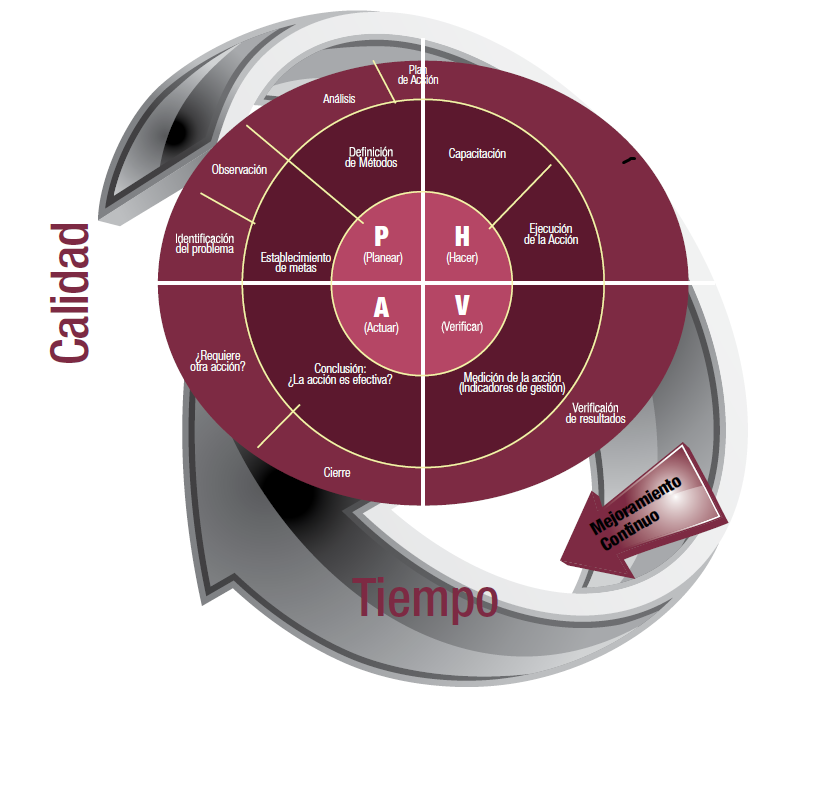 